ПЗВО «Міжнародний класичний університет Імені Пилипа ОрликаКафедра готельно-ресторанної справи та туризмуЗАТВЕРДЖЕНО на засіданні кафедри готельно-ресторанної справи та туризму       Протокол № 1  від «30» серпня 2021 р.Завідувач кафедри к.і.н. Ревенко В.В.СИЛАБУС НАВЧАЛЬНОЇ ДИСЦИПЛІНИВСТУП ДО ГОСТИННОСТІГалузь знань:  24 Сфера обслуговуванняСпеціальність: 241 Готельно-ресторанна справаОсвітня програма:  Готельно-ресторанна справаОсвітній ступінь: перший (бакалаврський) рівень вищої освітиМиколаїв-2021Система оцінювання та вимоги форми навчанняОчна (денна) форма навчанняЗаочна форма навчанняУзагальнені критерії оцінювання відповіді здобувача на екзаменіЗагальна інформація про дисциплінуЗагальна інформація про дисциплінуЗагальна інформація про дисциплінуЗагальна інформація про дисциплінуЗагальна інформація про дисциплінуЗагальна інформація про дисциплінуЗагальна інформація про дисциплінуЗагальна інформація про дисципліну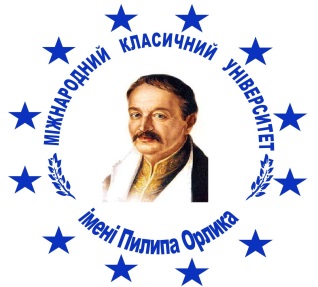 Силабус навчальної дисципліни «Вступ до гостинності» Спеціальність: 241 Готельно-ресторанна справаГалузь знань: 24 Сфера обслуговуванняОсвітня програма: Готельно-ресторанна справаСилабус навчальної дисципліни «Вступ до гостинності» Спеціальність: 241 Готельно-ресторанна справаГалузь знань: 24 Сфера обслуговуванняОсвітня програма: Готельно-ресторанна справаСилабус навчальної дисципліни «Вступ до гостинності» Спеціальність: 241 Готельно-ресторанна справаГалузь знань: 24 Сфера обслуговуванняОсвітня програма: Готельно-ресторанна справаСилабус навчальної дисципліни «Вступ до гостинності» Спеціальність: 241 Готельно-ресторанна справаГалузь знань: 24 Сфера обслуговуванняОсвітня програма: Готельно-ресторанна справаСилабус навчальної дисципліни «Вступ до гостинності» Спеціальність: 241 Готельно-ресторанна справаГалузь знань: 24 Сфера обслуговуванняОсвітня програма: Готельно-ресторанна справаСилабус навчальної дисципліни «Вступ до гостинності» Спеціальність: 241 Готельно-ресторанна справаГалузь знань: 24 Сфера обслуговуванняОсвітня програма: Готельно-ресторанна справаСилабус навчальної дисципліни «Вступ до гостинності» Спеціальність: 241 Готельно-ресторанна справаГалузь знань: 24 Сфера обслуговуванняОсвітня програма: Готельно-ресторанна справаРівень вищої освіти перший (бакалаврський) рівень вищої освітиперший (бакалаврський) рівень вищої освітиперший (бакалаврський) рівень вищої освітиперший (бакалаврський) рівень вищої освітиперший (бакалаврський) рівень вищої освітиперший (бакалаврський) рівень вищої освітиперший (бакалаврський) рівень вищої освітиСтатус дисципліниОбов’язковаОбов’язковаОбов’язковаОбов’язковаОбов’язковаОбов’язковаОбов’язковаПосилання на сайт дистанційного навчання (Moodle)https://mku.edu.ua/moodle/https://mku.edu.ua/moodle/https://mku.edu.ua/moodle/https://mku.edu.ua/moodle/https://mku.edu.ua/moodle/https://mku.edu.ua/moodle/https://mku.edu.ua/moodle/Викладач (ПІБ, науковий ступінь, наукове званняя, посада)К.і.н., ст.викладач Ревенко В.В., завідувачка кафедри готельно-ресторанної справи та туризмуК.і.н., ст.викладач Ревенко В.В., завідувачка кафедри готельно-ресторанної справи та туризмуК.і.н., ст.викладач Ревенко В.В., завідувачка кафедри готельно-ресторанної справи та туризмуК.і.н., ст.викладач Ревенко В.В., завідувачка кафедри готельно-ресторанної справи та туризмуК.і.н., ст.викладач Ревенко В.В., завідувачка кафедри готельно-ресторанної справи та туризмуК.і.н., ст.викладач Ревенко В.В., завідувачка кафедри готельно-ресторанної справи та туризмуК.і.н., ст.викладач Ревенко В.В., завідувачка кафедри готельно-ресторанної справи та туризмуКонтактна інформація викладача (телефон, E-mail викладача)0987137089virarevenko@gmail.com0987137089virarevenko@gmail.com0987137089virarevenko@gmail.com0987137089virarevenko@gmail.com0987137089virarevenko@gmail.com0987137089virarevenko@gmail.com0987137089virarevenko@gmail.comКонсультаціїОчні консультації: 14.00- 15.00 – вівторок14.00 до 15.00  - четвер Онлайн консультації: за попередньою домовленістю Viber (+80976520702) в робочі дні з 9.30 до 17.30Очні консультації: 14.00- 15.00 – вівторок14.00 до 15.00  - четвер Онлайн консультації: за попередньою домовленістю Viber (+80976520702) в робочі дні з 9.30 до 17.30Очні консультації: 14.00- 15.00 – вівторок14.00 до 15.00  - четвер Онлайн консультації: за попередньою домовленістю Viber (+80976520702) в робочі дні з 9.30 до 17.30Очні консультації: 14.00- 15.00 – вівторок14.00 до 15.00  - четвер Онлайн консультації: за попередньою домовленістю Viber (+80976520702) в робочі дні з 9.30 до 17.30Очні консультації: 14.00- 15.00 – вівторок14.00 до 15.00  - четвер Онлайн консультації: за попередньою домовленістю Viber (+80976520702) в робочі дні з 9.30 до 17.30Очні консультації: 14.00- 15.00 – вівторок14.00 до 15.00  - четвер Онлайн консультації: за попередньою домовленістю Viber (+80976520702) в робочі дні з 9.30 до 17.30Очні консультації: 14.00- 15.00 – вівторок14.00 до 15.00  - четвер Онлайн консультації: за попередньою домовленістю Viber (+80976520702) в робочі дні з 9.30 до 17.30Мова викладанняукраїнськаукраїнськаукраїнськаукраїнськаукраїнськаукраїнськаукраїнськаОпис дисципліниОпис дисципліниОпис дисципліниОпис дисципліниОпис дисципліниОпис дисципліниОпис дисципліниОпис дисципліниМета викладання дисципліни Метою вивчення навчальної дисципліни “Вступ до гостинності” є системний виклад основних положень, понять та дефініцій, що розкривають зміст, характер, тенденції, фундаментальні принципи розвитку феномену міжнародної спільноти ХХІ століття – готельно-ресторанної справи; розгляд основних закономірностей функціонування індустрії гостинності через призму її невичерпного потенціалу та визначення конкретних законів її економічного та соціального розвитку на законодавчому рівні як у національних межах держав і країн, так і в системі всесвітніх зв’язків.Метою вивчення навчальної дисципліни “Вступ до гостинності” є системний виклад основних положень, понять та дефініцій, що розкривають зміст, характер, тенденції, фундаментальні принципи розвитку феномену міжнародної спільноти ХХІ століття – готельно-ресторанної справи; розгляд основних закономірностей функціонування індустрії гостинності через призму її невичерпного потенціалу та визначення конкретних законів її економічного та соціального розвитку на законодавчому рівні як у національних межах держав і країн, так і в системі всесвітніх зв’язків.Метою вивчення навчальної дисципліни “Вступ до гостинності” є системний виклад основних положень, понять та дефініцій, що розкривають зміст, характер, тенденції, фундаментальні принципи розвитку феномену міжнародної спільноти ХХІ століття – готельно-ресторанної справи; розгляд основних закономірностей функціонування індустрії гостинності через призму її невичерпного потенціалу та визначення конкретних законів її економічного та соціального розвитку на законодавчому рівні як у національних межах держав і країн, так і в системі всесвітніх зв’язків.Метою вивчення навчальної дисципліни “Вступ до гостинності” є системний виклад основних положень, понять та дефініцій, що розкривають зміст, характер, тенденції, фундаментальні принципи розвитку феномену міжнародної спільноти ХХІ століття – готельно-ресторанної справи; розгляд основних закономірностей функціонування індустрії гостинності через призму її невичерпного потенціалу та визначення конкретних законів її економічного та соціального розвитку на законодавчому рівні як у національних межах держав і країн, так і в системі всесвітніх зв’язків.Метою вивчення навчальної дисципліни “Вступ до гостинності” є системний виклад основних положень, понять та дефініцій, що розкривають зміст, характер, тенденції, фундаментальні принципи розвитку феномену міжнародної спільноти ХХІ століття – готельно-ресторанної справи; розгляд основних закономірностей функціонування індустрії гостинності через призму її невичерпного потенціалу та визначення конкретних законів її економічного та соціального розвитку на законодавчому рівні як у національних межах держав і країн, так і в системі всесвітніх зв’язків.Метою вивчення навчальної дисципліни “Вступ до гостинності” є системний виклад основних положень, понять та дефініцій, що розкривають зміст, характер, тенденції, фундаментальні принципи розвитку феномену міжнародної спільноти ХХІ століття – готельно-ресторанної справи; розгляд основних закономірностей функціонування індустрії гостинності через призму її невичерпного потенціалу та визначення конкретних законів її економічного та соціального розвитку на законодавчому рівні як у національних межах держав і країн, так і в системі всесвітніх зв’язків.Метою вивчення навчальної дисципліни “Вступ до гостинності” є системний виклад основних положень, понять та дефініцій, що розкривають зміст, характер, тенденції, фундаментальні принципи розвитку феномену міжнародної спільноти ХХІ століття – готельно-ресторанної справи; розгляд основних закономірностей функціонування індустрії гостинності через призму її невичерпного потенціалу та визначення конкретних законів її економічного та соціального розвитку на законодавчому рівні як у національних межах держав і країн, так і в системі всесвітніх зв’язків.Формат проведення дисципліниОчний, змішаний (поєднання традиційних форм навчання з елементами електронного навчання через систему Moodle), дистанційний. Для заочної форми здобуття освіти можливим є поєднання очного та дистанційного форматів викладання дисципліни.Очний, змішаний (поєднання традиційних форм навчання з елементами електронного навчання через систему Moodle), дистанційний. Для заочної форми здобуття освіти можливим є поєднання очного та дистанційного форматів викладання дисципліни.Очний, змішаний (поєднання традиційних форм навчання з елементами електронного навчання через систему Moodle), дистанційний. Для заочної форми здобуття освіти можливим є поєднання очного та дистанційного форматів викладання дисципліни.Очний, змішаний (поєднання традиційних форм навчання з елементами електронного навчання через систему Moodle), дистанційний. Для заочної форми здобуття освіти можливим є поєднання очного та дистанційного форматів викладання дисципліни.Очний, змішаний (поєднання традиційних форм навчання з елементами електронного навчання через систему Moodle), дистанційний. Для заочної форми здобуття освіти можливим є поєднання очного та дистанційного форматів викладання дисципліни.Очний, змішаний (поєднання традиційних форм навчання з елементами електронного навчання через систему Moodle), дистанційний. Для заочної форми здобуття освіти можливим є поєднання очного та дистанційного форматів викладання дисципліни.Очний, змішаний (поєднання традиційних форм навчання з елементами електронного навчання через систему Moodle), дистанційний. Для заочної форми здобуття освіти можливим є поєднання очного та дистанційного форматів викладання дисципліни.Перелік компетентностей відповідно до освітньої програмиПерелік компетентностей відповідно до освітньої програмиПерелік компетентностей відповідно до освітньої програмиПерелік компетентностей відповідно до освітньої програмиПерелік компетентностей відповідно до освітньої програмиПерелік компетентностей відповідно до освітньої програмиПерелік компетентностей відповідно до освітньої програмиПерелік компетентностей відповідно до освітньої програмиЗагальні компетентностіЗК 03. Здатність вчитися і оволодівати сучасними знаннями.ЗК 04.Навички	використання	 інформаційних і комунікаційних технологій.ЗК 05. Здатність працювати в команді.ЗК 10. Здатність застосовувати знання у практичних ситуаціях. ЗК 03. Здатність вчитися і оволодівати сучасними знаннями.ЗК 04.Навички	використання	 інформаційних і комунікаційних технологій.ЗК 05. Здатність працювати в команді.ЗК 10. Здатність застосовувати знання у практичних ситуаціях. ЗК 03. Здатність вчитися і оволодівати сучасними знаннями.ЗК 04.Навички	використання	 інформаційних і комунікаційних технологій.ЗК 05. Здатність працювати в команді.ЗК 10. Здатність застосовувати знання у практичних ситуаціях. ЗК 03. Здатність вчитися і оволодівати сучасними знаннями.ЗК 04.Навички	використання	 інформаційних і комунікаційних технологій.ЗК 05. Здатність працювати в команді.ЗК 10. Здатність застосовувати знання у практичних ситуаціях. ЗК 03. Здатність вчитися і оволодівати сучасними знаннями.ЗК 04.Навички	використання	 інформаційних і комунікаційних технологій.ЗК 05. Здатність працювати в команді.ЗК 10. Здатність застосовувати знання у практичних ситуаціях. ЗК 03. Здатність вчитися і оволодівати сучасними знаннями.ЗК 04.Навички	використання	 інформаційних і комунікаційних технологій.ЗК 05. Здатність працювати в команді.ЗК 10. Здатність застосовувати знання у практичних ситуаціях. ЗК 03. Здатність вчитися і оволодівати сучасними знаннями.ЗК 04.Навички	використання	 інформаційних і комунікаційних технологій.ЗК 05. Здатність працювати в команді.ЗК 10. Здатність застосовувати знання у практичних ситуаціях. Спеціальні (фахові, предметні) компетентностіСК 01. Розуміння предметної області і специфіки професійної діяльності.СК 02. Здатність організовувати сервісно-виробничий процес з урахуванням вимог і потреб споживачів та забезпечувати його ефективність.СК 04. Здатність формувати та реалізовувати ефективні зовнішні та внутрішні комунікації на підприємствах сфери гостинності, навички взаємодії.СК 06. Здатність проектувати технологічний процес виробництва продукції і послуг та сервісний процес реалізації основних і додаткових послуг у підприємствах (закладах) готельно-ресторанного та рекреаційного господарстваСК 08. Здатність розробляти, просувати, реалізовувати та організовувати споживання готельних та ресторанних послуг для різних сегментів споживачівСК 01. Розуміння предметної області і специфіки професійної діяльності.СК 02. Здатність організовувати сервісно-виробничий процес з урахуванням вимог і потреб споживачів та забезпечувати його ефективність.СК 04. Здатність формувати та реалізовувати ефективні зовнішні та внутрішні комунікації на підприємствах сфери гостинності, навички взаємодії.СК 06. Здатність проектувати технологічний процес виробництва продукції і послуг та сервісний процес реалізації основних і додаткових послуг у підприємствах (закладах) готельно-ресторанного та рекреаційного господарстваСК 08. Здатність розробляти, просувати, реалізовувати та організовувати споживання готельних та ресторанних послуг для різних сегментів споживачівСК 01. Розуміння предметної області і специфіки професійної діяльності.СК 02. Здатність організовувати сервісно-виробничий процес з урахуванням вимог і потреб споживачів та забезпечувати його ефективність.СК 04. Здатність формувати та реалізовувати ефективні зовнішні та внутрішні комунікації на підприємствах сфери гостинності, навички взаємодії.СК 06. Здатність проектувати технологічний процес виробництва продукції і послуг та сервісний процес реалізації основних і додаткових послуг у підприємствах (закладах) готельно-ресторанного та рекреаційного господарстваСК 08. Здатність розробляти, просувати, реалізовувати та організовувати споживання готельних та ресторанних послуг для різних сегментів споживачівСК 01. Розуміння предметної області і специфіки професійної діяльності.СК 02. Здатність організовувати сервісно-виробничий процес з урахуванням вимог і потреб споживачів та забезпечувати його ефективність.СК 04. Здатність формувати та реалізовувати ефективні зовнішні та внутрішні комунікації на підприємствах сфери гостинності, навички взаємодії.СК 06. Здатність проектувати технологічний процес виробництва продукції і послуг та сервісний процес реалізації основних і додаткових послуг у підприємствах (закладах) готельно-ресторанного та рекреаційного господарстваСК 08. Здатність розробляти, просувати, реалізовувати та організовувати споживання готельних та ресторанних послуг для різних сегментів споживачівСК 01. Розуміння предметної області і специфіки професійної діяльності.СК 02. Здатність організовувати сервісно-виробничий процес з урахуванням вимог і потреб споживачів та забезпечувати його ефективність.СК 04. Здатність формувати та реалізовувати ефективні зовнішні та внутрішні комунікації на підприємствах сфери гостинності, навички взаємодії.СК 06. Здатність проектувати технологічний процес виробництва продукції і послуг та сервісний процес реалізації основних і додаткових послуг у підприємствах (закладах) готельно-ресторанного та рекреаційного господарстваСК 08. Здатність розробляти, просувати, реалізовувати та організовувати споживання готельних та ресторанних послуг для різних сегментів споживачівСК 01. Розуміння предметної області і специфіки професійної діяльності.СК 02. Здатність організовувати сервісно-виробничий процес з урахуванням вимог і потреб споживачів та забезпечувати його ефективність.СК 04. Здатність формувати та реалізовувати ефективні зовнішні та внутрішні комунікації на підприємствах сфери гостинності, навички взаємодії.СК 06. Здатність проектувати технологічний процес виробництва продукції і послуг та сервісний процес реалізації основних і додаткових послуг у підприємствах (закладах) готельно-ресторанного та рекреаційного господарстваСК 08. Здатність розробляти, просувати, реалізовувати та організовувати споживання готельних та ресторанних послуг для різних сегментів споживачівСК 01. Розуміння предметної області і специфіки професійної діяльності.СК 02. Здатність організовувати сервісно-виробничий процес з урахуванням вимог і потреб споживачів та забезпечувати його ефективність.СК 04. Здатність формувати та реалізовувати ефективні зовнішні та внутрішні комунікації на підприємствах сфери гостинності, навички взаємодії.СК 06. Здатність проектувати технологічний процес виробництва продукції і послуг та сервісний процес реалізації основних і додаткових послуг у підприємствах (закладах) готельно-ресторанного та рекреаційного господарстваСК 08. Здатність розробляти, просувати, реалізовувати та організовувати споживання готельних та ресторанних послуг для різних сегментів споживачівПрограмні результати навчання відповідно до освітньої програмиПрограмні результати навчання відповідно до освітньої програмиПрограмні результати навчання відповідно до освітньої програмиПрограмні результати навчання відповідно до освітньої програмиПрограмні результати навчання відповідно до освітньої програмиПрограмні результати навчання відповідно до освітньої програмиПрограмні результати навчання відповідно до освітньої програмиПрограмні результати навчання відповідно до освітньої програми РН 02Знати, розуміти і вміти використовувати на практиці	базові поняття з   теорії   готельної   та   ресторанної   справи,   організації обслуговування споживачів та діяльності суб’єктів ринку готельних та ресторанних послуг, а також суміжних наук.Знати, розуміти і вміти використовувати на практиці	базові поняття з   теорії   готельної   та   ресторанної   справи,   організації обслуговування споживачів та діяльності суб’єктів ринку готельних та ресторанних послуг, а також суміжних наук.Знати, розуміти і вміти використовувати на практиці	базові поняття з   теорії   готельної   та   ресторанної   справи,   організації обслуговування споживачів та діяльності суб’єктів ринку готельних та ресторанних послуг, а також суміжних наук.Знати, розуміти і вміти використовувати на практиці	базові поняття з   теорії   готельної   та   ресторанної   справи,   організації обслуговування споживачів та діяльності суб’єктів ринку готельних та ресторанних послуг, а також суміжних наук.Знати, розуміти і вміти використовувати на практиці	базові поняття з   теорії   готельної   та   ресторанної   справи,   організації обслуговування споживачів та діяльності суб’єктів ринку готельних та ресторанних послуг, а також суміжних наук.Знати, розуміти і вміти використовувати на практиці	базові поняття з   теорії   готельної   та   ресторанної   справи,   організації обслуговування споживачів та діяльності суб’єктів ринку готельних та ресторанних послуг, а також суміжних наук.Знати, розуміти і вміти використовувати на практиці	базові поняття з   теорії   готельної   та   ресторанної   справи,   організації обслуговування споживачів та діяльності суб’єктів ринку готельних та ресторанних послуг, а також суміжних наук.РН 07Організовувати процес обслуговування споживачів   готельних та   ресторанних   послуг   на   основі   використання	сучасних інформаційних, комунікаційних і сервісних технологій та дотримання стандартів якості і норм безпеки.Організовувати процес обслуговування споживачів   готельних та   ресторанних   послуг   на   основі   використання	сучасних інформаційних, комунікаційних і сервісних технологій та дотримання стандартів якості і норм безпеки.Організовувати процес обслуговування споживачів   готельних та   ресторанних   послуг   на   основі   використання	сучасних інформаційних, комунікаційних і сервісних технологій та дотримання стандартів якості і норм безпеки.Організовувати процес обслуговування споживачів   готельних та   ресторанних   послуг   на   основі   використання	сучасних інформаційних, комунікаційних і сервісних технологій та дотримання стандартів якості і норм безпеки.Організовувати процес обслуговування споживачів   готельних та   ресторанних   послуг   на   основі   використання	сучасних інформаційних, комунікаційних і сервісних технологій та дотримання стандартів якості і норм безпеки.Організовувати процес обслуговування споживачів   готельних та   ресторанних   послуг   на   основі   використання	сучасних інформаційних, комунікаційних і сервісних технологій та дотримання стандартів якості і норм безпеки.Організовувати процес обслуговування споживачів   готельних та   ресторанних   послуг   на   основі   використання	сучасних інформаційних, комунікаційних і сервісних технологій та дотримання стандартів якості і норм безпеки.РН 08Застосовувати навички продуктивного спілкування зі споживачами готельних та ресторанних послуг.Застосовувати навички продуктивного спілкування зі споживачами готельних та ресторанних послуг.Застосовувати навички продуктивного спілкування зі споживачами готельних та ресторанних послуг.Застосовувати навички продуктивного спілкування зі споживачами готельних та ресторанних послуг.Застосовувати навички продуктивного спілкування зі споживачами готельних та ресторанних послуг.Застосовувати навички продуктивного спілкування зі споживачами готельних та ресторанних послуг.Застосовувати навички продуктивного спілкування зі споживачами готельних та ресторанних послуг.РН 10Розробляти нові послуги (продукцію), використовуючи сучасні технології виробництва та обслуговування споживачів.Розробляти нові послуги (продукцію), використовуючи сучасні технології виробництва та обслуговування споживачів.Розробляти нові послуги (продукцію), використовуючи сучасні технології виробництва та обслуговування споживачів.Розробляти нові послуги (продукцію), використовуючи сучасні технології виробництва та обслуговування споживачів.Розробляти нові послуги (продукцію), використовуючи сучасні технології виробництва та обслуговування споживачів.Розробляти нові послуги (продукцію), використовуючи сучасні технології виробництва та обслуговування споживачів.Розробляти нові послуги (продукцію), використовуючи сучасні технології виробництва та обслуговування споживачів.РН 17Аргументовано відстоювати свої погляди у розв’язанні професійних завдань при організації ефективних комунікацій зі споживачами та суб’єктами готельного та ресторанного бізнесу.Аргументовано відстоювати свої погляди у розв’язанні професійних завдань при організації ефективних комунікацій зі споживачами та суб’єктами готельного та ресторанного бізнесу.Аргументовано відстоювати свої погляди у розв’язанні професійних завдань при організації ефективних комунікацій зі споживачами та суб’єктами готельного та ресторанного бізнесу.Аргументовано відстоювати свої погляди у розв’язанні професійних завдань при організації ефективних комунікацій зі споживачами та суб’єктами готельного та ресторанного бізнесу.Аргументовано відстоювати свої погляди у розв’язанні професійних завдань при організації ефективних комунікацій зі споживачами та суб’єктами готельного та ресторанного бізнесу.Аргументовано відстоювати свої погляди у розв’язанні професійних завдань при організації ефективних комунікацій зі споживачами та суб’єктами готельного та ресторанного бізнесу.Аргументовано відстоювати свої погляди у розв’язанні професійних завдань при організації ефективних комунікацій зі споживачами та суб’єктами готельного та ресторанного бізнесу.Зміст курсуЗміст курсуЗміст курсуЗміст курсуЗміст курсуЗміст курсуЗміст курсуЗміст курсуТемаТемаТемаТемаКількість годинКількість годинКількість годинКількість годинТемаТемаТемаТемалекціїпрактичні, семінарські, лабораторні заняттяпрактичні, семінарські, лабораторні заняттясамостійна роботаТема 1. Поняття, структура та еволюція гостинності Гостинність як соціально-культурне та економічне явище. Тема 1. Поняття, структура та еволюція гостинності Гостинність як соціально-культурне та економічне явище. Тема 1. Поняття, структура та еволюція гостинності Гостинність як соціально-культурне та економічне явище. Тема 1. Поняття, структура та еволюція гостинності Гостинність як соціально-культурне та економічне явище. 2224Тема 2. Готельне господарство як складова частина індустрії гостинності: розвиток, класифікація, інтеграціяТема 2. Готельне господарство як складова частина індустрії гостинності: розвиток, класифікація, інтеграціяТема 2. Готельне господарство як складова частина індустрії гостинності: розвиток, класифікація, інтеграціяТема 2. Готельне господарство як складова частина індустрії гостинності: розвиток, класифікація, інтеграція2224Тема	3.	Ресторанний бізнес: розвиток,	концепція, класифікаціяТема	3.	Ресторанний бізнес: розвиток,	концепція, класифікаціяТема	3.	Ресторанний бізнес: розвиток,	концепція, класифікаціяТема	3.	Ресторанний бізнес: розвиток,	концепція, класифікація2224Тема 4. Організація готельного господарстваТема 4. Організація готельного господарстваТема 4. Організація готельного господарстваТема 4. Організація готельного господарства25Тема 5. Будівництво, архітектура та інтер’єр готельного господарства.Тема 5. Будівництво, архітектура та інтер’єр готельного господарства.Тема 5. Будівництво, архітектура та інтер’єр готельного господарства.Тема 5. Будівництво, архітектура та інтер’єр готельного господарства.225Тема	6.	Характеристика методів, видів,	форм обслуговування споживачів у закладах ресторанного господарстваТема	6.	Характеристика методів, видів,	форм обслуговування споживачів у закладах ресторанного господарстваТема	6.	Характеристика методів, видів,	форм обслуговування споживачів у закладах ресторанного господарстваТема	6.	Характеристика методів, видів,	форм обслуговування споживачів у закладах ресторанного господарства2224Тема 7. Організація та моделювання процесу обслуговування споживачів у закладах ресторанного господарстваТема 7. Організація та моделювання процесу обслуговування споживачів у закладах ресторанного господарстваТема 7. Організація та моделювання процесу обслуговування споживачів у закладах ресторанного господарстваТема 7. Організація та моделювання процесу обслуговування споживачів у закладах ресторанного господарства25Тема 8. Культура обслуговування в готельному господарствіТема 8. Культура обслуговування в готельному господарствіТема 8. Культура обслуговування в готельному господарствіТема 8. Культура обслуговування в готельному господарстві2224Тема 9. Вступ до менеджменту гостинностіТема 9. Вступ до менеджменту гостинностіТема 9. Вступ до менеджменту гостинностіТема 9. Вступ до менеджменту гостинності25Тема 10. Процес вироблення і реалізації управлінських рішень у сфері гостинностіТема 10. Процес вироблення і реалізації управлінських рішень у сфері гостинностіТема 10. Процес вироблення і реалізації управлінських рішень у сфері гостинностіТема 10. Процес вироблення і реалізації управлінських рішень у сфері гостинності225Тема 11. Основи маркетингу в індустрії гостинностіТема 11. Основи маркетингу в індустрії гостинностіТема 11. Основи маркетингу в індустрії гостинностіТема 11. Основи маркетингу в індустрії гостинності225Тема 12. Кадровий потенціал – основа прибутковості підприємства готельно-ресторанного бізнесуТема 12. Кадровий потенціал – основа прибутковості підприємства готельно-ресторанного бізнесуТема 12. Кадровий потенціал – основа прибутковості підприємства готельно-ресторанного бізнесуТема 12. Кадровий потенціал – основа прибутковості підприємства готельно-ресторанного бізнесу2224Загальна кількість годин:Загальна кількість годин:Загальна кількість годин:Загальна кількість годин:18181854Самостійна робота здобувачаСамостійна робота здобувачаСамостійна робота здобувачаСамостійна робота здобувачаСамостійна робота здобувачаСамостійна робота здобувачаСамостійна робота здобувачаСамостійна робота здобувачаТемаТемаТемаТемаЗавдання для самостійної роботи здобувачівРекомендована літератураРекомендована літератураРекомендована літератураТема 1. Поняття, структура та еволюція гостинності Гостинність як соціально-культурне та економічне явище. Тема 1. Поняття, структура та еволюція гостинності Гостинність як соціально-культурне та економічне явище. Тема 1. Поняття, структура та еволюція гостинності Гостинність як соціально-культурне та економічне явище. Тема 1. Поняття, структура та еволюція гостинності Гостинність як соціально-культурне та економічне явище. Самостійне опрацювання літератури з теми заняття, виконання практичного завдання, оформлення зошиту для і практичних завданьСамостійне опрацювання літератури з теми заняття, виконання практичного завдання, оформлення зошиту для і практичних завданьБ-1,2,3,4, 18, 19- 28Д-42-55Б-1,2,3,4, 18, 19- 28Д-42-55Тема 2. Готельне господарство як складова частина індустрії гостинності: розвиток, класифікація, інтеграціяТема 2. Готельне господарство як складова частина індустрії гостинності: розвиток, класифікація, інтеграціяТема 2. Готельне господарство як складова частина індустрії гостинності: розвиток, класифікація, інтеграціяТема 2. Готельне господарство як складова частина індустрії гостинності: розвиток, класифікація, інтеграціяСамостійне опрацювання літератури з теми заняття, виконання практичного завдання, оформлення зошиту для і практичних завданьСамостійне опрацювання літератури з теми заняття, виконання практичного завдання, оформлення зошиту для і практичних завданьБ-1,2,3,4, 18, 19- 28Д-42-55Б-1,2,3,4, 18, 19- 28Д-42-55Тема	3.	Ресторанний бізнес: розвиток,	концепція, класифікаціяТема	3.	Ресторанний бізнес: розвиток,	концепція, класифікаціяТема	3.	Ресторанний бізнес: розвиток,	концепція, класифікаціяТема	3.	Ресторанний бізнес: розвиток,	концепція, класифікаціяСамостійне опрацювання літератури з теми заняття, виконання практичного завдання, оформлення зошиту для і практичних завданьСамостійне опрацювання літератури з теми заняття, виконання практичного завдання, оформлення зошиту для і практичних завданьБ-1,2,3,4, 18, 19- 28Д-42-55Б-1,2,3,4, 18, 19- 28Д-42-55Тема 4. Організація готельного господарстваТема 4. Організація готельного господарстваТема 4. Організація готельного господарстваТема 4. Організація готельного господарстваСамостійне опрацювання літератури з теми заняття, виконання практичного завдання, оформлення зошиту для і практичних завданьСамостійне опрацювання літератури з теми заняття, виконання практичного завдання, оформлення зошиту для і практичних завданьБ-1,2,3,4, 18, 19- 28Д-42-55Б-1,2,3,4, 18, 19- 28Д-42-55Тема 5. Будівництво, архітектура та інтер’єр готельного господарства.Тема 5. Будівництво, архітектура та інтер’єр готельного господарства.Тема 5. Будівництво, архітектура та інтер’єр готельного господарства.Тема 5. Будівництво, архітектура та інтер’єр готельного господарства.Самостійне опрацювання літератури з теми заняття, виконання практичного завдання, оформлення зошиту для і практичних завданьСамостійне опрацювання літератури з теми заняття, виконання практичного завдання, оформлення зошиту для і практичних завданьБ-1,2,3,4, 18, 19- 28Д-42-55Б-1,2,3,4, 18, 19- 28Д-42-55Тема	6.	Характеристика методів, видів,	форм обслуговування споживачів у закладах ресторанного господарстваТема	6.	Характеристика методів, видів,	форм обслуговування споживачів у закладах ресторанного господарстваТема	6.	Характеристика методів, видів,	форм обслуговування споживачів у закладах ресторанного господарстваТема	6.	Характеристика методів, видів,	форм обслуговування споживачів у закладах ресторанного господарстваСамостійне опрацювання літератури з теми заняття, виконання практичного завдання, оформлення зошиту для і практичних завданьСамостійне опрацювання літератури з теми заняття, виконання практичного завдання, оформлення зошиту для і практичних завданьБ-1,2,3,4, 18, 19- 28Д-42-55Б-1,2,3,4, 18, 19- 28Д-42-55Тема 7. Організація та моделювання процесу обслуговування споживачів у закладах ресторанного господарстваТема 7. Організація та моделювання процесу обслуговування споживачів у закладах ресторанного господарстваТема 7. Організація та моделювання процесу обслуговування споживачів у закладах ресторанного господарстваТема 7. Організація та моделювання процесу обслуговування споживачів у закладах ресторанного господарстваСамостійне опрацювання літератури з теми заняття, виконання практичного завдання, оформлення зошиту для і практичних завданьСамостійне опрацювання літератури з теми заняття, виконання практичного завдання, оформлення зошиту для і практичних завданьБ-1,2,3,4, 18, 19- 28Д-42-55Б-1,2,3,4, 18, 19- 28Д-42-55Тема 8. Культура обслуговування в готельному господарствіТема 8. Культура обслуговування в готельному господарствіТема 8. Культура обслуговування в готельному господарствіТема 8. Культура обслуговування в готельному господарствіСамостійне опрацювання літератури з теми заняття, виконання практичного завдання, оформлення зошиту для і практичних завданьСамостійне опрацювання літератури з теми заняття, виконання практичного завдання, оформлення зошиту для і практичних завданьБ-1,2,3,4, 18, 19- 28Д-42-55Б-1,2,3,4, 18, 19- 28Д-42-55Тема 9. Вступ до менеджменту гостинностіТема 9. Вступ до менеджменту гостинностіТема 9. Вступ до менеджменту гостинностіТема 9. Вступ до менеджменту гостинностіСамостійне опрацювання літератури з теми заняття, виконання практичного завдання, оформлення зошиту для і практичних завданьСамостійне опрацювання літератури з теми заняття, виконання практичного завдання, оформлення зошиту для і практичних завданьБ-1,2,3,4, 18, 19- 28Д-42-55Б-1,2,3,4, 18, 19- 28Д-42-55Тема 10. Процес вироблення і реалізації управлінських рішень у сфері гостинностіТема 10. Процес вироблення і реалізації управлінських рішень у сфері гостинностіТема 10. Процес вироблення і реалізації управлінських рішень у сфері гостинностіТема 10. Процес вироблення і реалізації управлінських рішень у сфері гостинностіСамостійне опрацювання літератури з теми заняття, виконання практичного завдання, оформлення зошиту для і практичних завданьСамостійне опрацювання літератури з теми заняття, виконання практичного завдання, оформлення зошиту для і практичних завданьБ-1,2,3,4, 18, 19- 28Д-42-55Б-1,2,3,4, 18, 19- 28Д-42-55Тема 11. Основи маркетингу в індустрії гостинностіТема 11. Основи маркетингу в індустрії гостинностіТема 11. Основи маркетингу в індустрії гостинностіТема 11. Основи маркетингу в індустрії гостинностіСамостійне опрацювання літератури з теми заняття, виконання практичного завдання, оформлення зошиту для і практичних завданьСамостійне опрацювання літератури з теми заняття, виконання практичного завдання, оформлення зошиту для і практичних завданьБ-1,2,3,4, 18, 19- 28Д-42-55Б-1,2,3,4, 18, 19- 28Д-42-55Тема 12. Кадровий потенціал – основа прибутковості підприємства готельно-ресторанного бізнесуТема 12. Кадровий потенціал – основа прибутковості підприємства готельно-ресторанного бізнесуТема 12. Кадровий потенціал – основа прибутковості підприємства готельно-ресторанного бізнесуТема 12. Кадровий потенціал – основа прибутковості підприємства готельно-ресторанного бізнесуСамостійне опрацювання літератури з теми заняття, виконання практичного завдання, оформлення зошиту для і практичних завданьСамостійне опрацювання літератури з теми заняття, виконання практичного завдання, оформлення зошиту для і практичних завданьБ-1,2,3,4, 18, 19- 28Д-42-55Б-1,2,3,4, 18, 19- 28Д-42-55Список літературиСписок літературиСписок літературиСписок літературиСписок літературиСписок літературиСписок літературиСписок літературиОсновна літератураОсновна літератураОсновна літератураАндрушків Б.М. Основи організації підприємницької діяльності або абетка для підприємця: навч. посіб. / Б.М. Андрушків, Ю.Я. Вовк, В.В. Гецько, П.Д. Дудкін, Н.Б. Кирич, О.Б. Погайдак, І.І. Стойко. Тернопіль : Вид. ТНТУ. – 2010. – 300 с.Байлік С. І. Писаревський І. М. Організація готельного господарства: підруч. Харків. нац. ун-т міськ. госп-ва ім. О. М. Бекетова. Харків : ХНУМГ ім. О. М. Бекетова, 2015. 329 с.Готельно-ресторанна справа. Навчально-методичне видання. Книга/ Б. М. Андрушків, Л. Я. Малюта, Г. Й. Островська та ін. Тернопіль : ФОП Паляниця В. А., 2018. 268 с.Ілляшенко С. М. Інноваційний менеджмент: підруч. Суми : Університетська книга, 2010. 334 с.Інноваційний менеджмент : навч. посіб. / За ред. В. О. Василенка. К. : Центр навчальної літератури, 2005. 440 с.Захарченко В. І., Корсікова Н. М., Меркулов М. Н. Інноваційний менеджмент: теорія і практика в умовах трансформаційної економіки: навч. посіб. К. : Центр учбової літератури, 2012. 448 с.Круль Г.Я. Основи готельної справи: навч. посіб. К.: Центр учбової літератури, 2011. 368 с.Мальська М. П., Гаталяк О. М., Ганич Н. М. Ресторанна справа: технологія та організація обслуговування туристів (теорія та практика): підруч. К. : Центр учбової літератури, 2013. 304 с.Менеджмент : Навчальний посібник / Н.С. Краснокутська, О.М. Нащекіна, О.В. Замула та ін. Харків : «Друкарня Мадрид», 2019. 231 с.Менеджмент ресторанного господарства : навч. посіб. / за ред. Г.Т. П’ятницької. К. : КНТЕУ, 2015. 430 с.Новікова О. В. Організація харчування та обслуговування туристів на підприємствах ресторанного господарства. Харків : Світ книги, 2014. 411 с.Організація обслуговування у закладах ресторанного господарства: підруч.: для вищ. навч. закл. / за ред. П’ятницької Н. О. 2-ге вид. перероб. та допов. К. : Центр учбової літератури, 2011. 584 с.Організація обслуговування в закладах ресторанного господарства: підручник / А. А. Мазаракі та ін., за заг. ред. Н.О. П’ятницької. 2 -ге вид., пероб. та допов. К. : Центр навч. л-ри, 2011. 584 с.Організація готельного   господарства:   підруч.   /   С.   І.   Байлік, І. М. Писаревський; Харків. нац. ун-т міськ. госп-ва ім. О. М. Бекетова. Харків: ХНУМГ ім. О. М. Бекетова, 2015. 329 сОрганізація туризму: підруч. / І. М. Писаревський, С.О. Погасій, М.М. Поколодна та ін. ; за ред І. М. Писаревського. Х. : ХНАМГ, 2013. 541 с.Основи готельно-ресторанної справи: навч. посіб. / Н. І. Данько, А. Ю. Парфіненко, П. О. Подлепіна, О. О. Вишневська [за заг. ред. А. Ю. Парфіненка]. Х. : ХНУ імені В. Н. Каразіна, 2017. 288 с.Основи організації підприємницької діяльності або абетка для підприємця: навч. посіб. / Б. М. Андрушків, Ю. Я. Вовк, В. В. Гецько, П. Д. Дудкін, Н. Б. Кирич, О. Б. Погайдак, І. І. Стойко. Тернопіль : Вид. ТНТУ. 2010. 300 с.Островська Г. Й. Особливості розвитку готельно-ресторанної справи: кухні народів світу. Навчальний посібник. Тернопіль : Підручники і посібники, 2018. 268 с.Павлюченко О. С. Інноваційні технології в ресторанному господарстві. К. : НУХТ, 2014. 93 с.П’ятницька Г. Т. Ресторанне господарство України: ринкові трансформації, інноваційний розвиток, структурна переорієнтація: моногр. К. : КНТЕУ, 2015. 465 с.П’ятницька Г. Т., П’ятницька. Н.О. Інноваційні ресторанні технології: основи теорії: навч. посіб. К. : Кондор-Видавництво, 2013. 250 с.Русавська В. А. Гостинність в українській традиційній культурі: навч. посіб. Київ : Видавництво Ліра-К, 2016. 280 с.Туризм України: економічні та організаційні механізми розвитку: моногр. / Андрушків Б. М., Дудкін П. Д., Паляниця В. А., Стойко І. І. та ін. Тернопіль: Терно-Граф. 2009. 976 с.Андрушків Б.М. Основи організації підприємницької діяльності або абетка для підприємця: навч. посіб. / Б.М. Андрушків, Ю.Я. Вовк, В.В. Гецько, П.Д. Дудкін, Н.Б. Кирич, О.Б. Погайдак, І.І. Стойко. Тернопіль : Вид. ТНТУ. – 2010. – 300 с.Байлік С. І. Писаревський І. М. Організація готельного господарства: підруч. Харків. нац. ун-т міськ. госп-ва ім. О. М. Бекетова. Харків : ХНУМГ ім. О. М. Бекетова, 2015. 329 с.Готельно-ресторанна справа. Навчально-методичне видання. Книга/ Б. М. Андрушків, Л. Я. Малюта, Г. Й. Островська та ін. Тернопіль : ФОП Паляниця В. А., 2018. 268 с.Ілляшенко С. М. Інноваційний менеджмент: підруч. Суми : Університетська книга, 2010. 334 с.Інноваційний менеджмент : навч. посіб. / За ред. В. О. Василенка. К. : Центр навчальної літератури, 2005. 440 с.Захарченко В. І., Корсікова Н. М., Меркулов М. Н. Інноваційний менеджмент: теорія і практика в умовах трансформаційної економіки: навч. посіб. К. : Центр учбової літератури, 2012. 448 с.Круль Г.Я. Основи готельної справи: навч. посіб. К.: Центр учбової літератури, 2011. 368 с.Мальська М. П., Гаталяк О. М., Ганич Н. М. Ресторанна справа: технологія та організація обслуговування туристів (теорія та практика): підруч. К. : Центр учбової літератури, 2013. 304 с.Менеджмент : Навчальний посібник / Н.С. Краснокутська, О.М. Нащекіна, О.В. Замула та ін. Харків : «Друкарня Мадрид», 2019. 231 с.Менеджмент ресторанного господарства : навч. посіб. / за ред. Г.Т. П’ятницької. К. : КНТЕУ, 2015. 430 с.Новікова О. В. Організація харчування та обслуговування туристів на підприємствах ресторанного господарства. Харків : Світ книги, 2014. 411 с.Організація обслуговування у закладах ресторанного господарства: підруч.: для вищ. навч. закл. / за ред. П’ятницької Н. О. 2-ге вид. перероб. та допов. К. : Центр учбової літератури, 2011. 584 с.Організація обслуговування в закладах ресторанного господарства: підручник / А. А. Мазаракі та ін., за заг. ред. Н.О. П’ятницької. 2 -ге вид., пероб. та допов. К. : Центр навч. л-ри, 2011. 584 с.Організація готельного   господарства:   підруч.   /   С.   І.   Байлік, І. М. Писаревський; Харків. нац. ун-т міськ. госп-ва ім. О. М. Бекетова. Харків: ХНУМГ ім. О. М. Бекетова, 2015. 329 сОрганізація туризму: підруч. / І. М. Писаревський, С.О. Погасій, М.М. Поколодна та ін. ; за ред І. М. Писаревського. Х. : ХНАМГ, 2013. 541 с.Основи готельно-ресторанної справи: навч. посіб. / Н. І. Данько, А. Ю. Парфіненко, П. О. Подлепіна, О. О. Вишневська [за заг. ред. А. Ю. Парфіненка]. Х. : ХНУ імені В. Н. Каразіна, 2017. 288 с.Основи організації підприємницької діяльності або абетка для підприємця: навч. посіб. / Б. М. Андрушків, Ю. Я. Вовк, В. В. Гецько, П. Д. Дудкін, Н. Б. Кирич, О. Б. Погайдак, І. І. Стойко. Тернопіль : Вид. ТНТУ. 2010. 300 с.Островська Г. Й. Особливості розвитку готельно-ресторанної справи: кухні народів світу. Навчальний посібник. Тернопіль : Підручники і посібники, 2018. 268 с.Павлюченко О. С. Інноваційні технології в ресторанному господарстві. К. : НУХТ, 2014. 93 с.П’ятницька Г. Т. Ресторанне господарство України: ринкові трансформації, інноваційний розвиток, структурна переорієнтація: моногр. К. : КНТЕУ, 2015. 465 с.П’ятницька Г. Т., П’ятницька. Н.О. Інноваційні ресторанні технології: основи теорії: навч. посіб. К. : Кондор-Видавництво, 2013. 250 с.Русавська В. А. Гостинність в українській традиційній культурі: навч. посіб. Київ : Видавництво Ліра-К, 2016. 280 с.Туризм України: економічні та організаційні механізми розвитку: моногр. / Андрушків Б. М., Дудкін П. Д., Паляниця В. А., Стойко І. І. та ін. Тернопіль: Терно-Граф. 2009. 976 с.Андрушків Б.М. Основи організації підприємницької діяльності або абетка для підприємця: навч. посіб. / Б.М. Андрушків, Ю.Я. Вовк, В.В. Гецько, П.Д. Дудкін, Н.Б. Кирич, О.Б. Погайдак, І.І. Стойко. Тернопіль : Вид. ТНТУ. – 2010. – 300 с.Байлік С. І. Писаревський І. М. Організація готельного господарства: підруч. Харків. нац. ун-т міськ. госп-ва ім. О. М. Бекетова. Харків : ХНУМГ ім. О. М. Бекетова, 2015. 329 с.Готельно-ресторанна справа. Навчально-методичне видання. Книга/ Б. М. Андрушків, Л. Я. Малюта, Г. Й. Островська та ін. Тернопіль : ФОП Паляниця В. А., 2018. 268 с.Ілляшенко С. М. Інноваційний менеджмент: підруч. Суми : Університетська книга, 2010. 334 с.Інноваційний менеджмент : навч. посіб. / За ред. В. О. Василенка. К. : Центр навчальної літератури, 2005. 440 с.Захарченко В. І., Корсікова Н. М., Меркулов М. Н. Інноваційний менеджмент: теорія і практика в умовах трансформаційної економіки: навч. посіб. К. : Центр учбової літератури, 2012. 448 с.Круль Г.Я. Основи готельної справи: навч. посіб. К.: Центр учбової літератури, 2011. 368 с.Мальська М. П., Гаталяк О. М., Ганич Н. М. Ресторанна справа: технологія та організація обслуговування туристів (теорія та практика): підруч. К. : Центр учбової літератури, 2013. 304 с.Менеджмент : Навчальний посібник / Н.С. Краснокутська, О.М. Нащекіна, О.В. Замула та ін. Харків : «Друкарня Мадрид», 2019. 231 с.Менеджмент ресторанного господарства : навч. посіб. / за ред. Г.Т. П’ятницької. К. : КНТЕУ, 2015. 430 с.Новікова О. В. Організація харчування та обслуговування туристів на підприємствах ресторанного господарства. Харків : Світ книги, 2014. 411 с.Організація обслуговування у закладах ресторанного господарства: підруч.: для вищ. навч. закл. / за ред. П’ятницької Н. О. 2-ге вид. перероб. та допов. К. : Центр учбової літератури, 2011. 584 с.Організація обслуговування в закладах ресторанного господарства: підручник / А. А. Мазаракі та ін., за заг. ред. Н.О. П’ятницької. 2 -ге вид., пероб. та допов. К. : Центр навч. л-ри, 2011. 584 с.Організація готельного   господарства:   підруч.   /   С.   І.   Байлік, І. М. Писаревський; Харків. нац. ун-т міськ. госп-ва ім. О. М. Бекетова. Харків: ХНУМГ ім. О. М. Бекетова, 2015. 329 сОрганізація туризму: підруч. / І. М. Писаревський, С.О. Погасій, М.М. Поколодна та ін. ; за ред І. М. Писаревського. Х. : ХНАМГ, 2013. 541 с.Основи готельно-ресторанної справи: навч. посіб. / Н. І. Данько, А. Ю. Парфіненко, П. О. Подлепіна, О. О. Вишневська [за заг. ред. А. Ю. Парфіненка]. Х. : ХНУ імені В. Н. Каразіна, 2017. 288 с.Основи організації підприємницької діяльності або абетка для підприємця: навч. посіб. / Б. М. Андрушків, Ю. Я. Вовк, В. В. Гецько, П. Д. Дудкін, Н. Б. Кирич, О. Б. Погайдак, І. І. Стойко. Тернопіль : Вид. ТНТУ. 2010. 300 с.Островська Г. Й. Особливості розвитку готельно-ресторанної справи: кухні народів світу. Навчальний посібник. Тернопіль : Підручники і посібники, 2018. 268 с.Павлюченко О. С. Інноваційні технології в ресторанному господарстві. К. : НУХТ, 2014. 93 с.П’ятницька Г. Т. Ресторанне господарство України: ринкові трансформації, інноваційний розвиток, структурна переорієнтація: моногр. К. : КНТЕУ, 2015. 465 с.П’ятницька Г. Т., П’ятницька. Н.О. Інноваційні ресторанні технології: основи теорії: навч. посіб. К. : Кондор-Видавництво, 2013. 250 с.Русавська В. А. Гостинність в українській традиційній культурі: навч. посіб. Київ : Видавництво Ліра-К, 2016. 280 с.Туризм України: економічні та організаційні механізми розвитку: моногр. / Андрушків Б. М., Дудкін П. Д., Паляниця В. А., Стойко І. І. та ін. Тернопіль: Терно-Граф. 2009. 976 с.Андрушків Б.М. Основи організації підприємницької діяльності або абетка для підприємця: навч. посіб. / Б.М. Андрушків, Ю.Я. Вовк, В.В. Гецько, П.Д. Дудкін, Н.Б. Кирич, О.Б. Погайдак, І.І. Стойко. Тернопіль : Вид. ТНТУ. – 2010. – 300 с.Байлік С. І. Писаревський І. М. Організація готельного господарства: підруч. Харків. нац. ун-т міськ. госп-ва ім. О. М. Бекетова. Харків : ХНУМГ ім. О. М. Бекетова, 2015. 329 с.Готельно-ресторанна справа. Навчально-методичне видання. Книга/ Б. М. Андрушків, Л. Я. Малюта, Г. Й. Островська та ін. Тернопіль : ФОП Паляниця В. А., 2018. 268 с.Ілляшенко С. М. Інноваційний менеджмент: підруч. Суми : Університетська книга, 2010. 334 с.Інноваційний менеджмент : навч. посіб. / За ред. В. О. Василенка. К. : Центр навчальної літератури, 2005. 440 с.Захарченко В. І., Корсікова Н. М., Меркулов М. Н. Інноваційний менеджмент: теорія і практика в умовах трансформаційної економіки: навч. посіб. К. : Центр учбової літератури, 2012. 448 с.Круль Г.Я. Основи готельної справи: навч. посіб. К.: Центр учбової літератури, 2011. 368 с.Мальська М. П., Гаталяк О. М., Ганич Н. М. Ресторанна справа: технологія та організація обслуговування туристів (теорія та практика): підруч. К. : Центр учбової літератури, 2013. 304 с.Менеджмент : Навчальний посібник / Н.С. Краснокутська, О.М. Нащекіна, О.В. Замула та ін. Харків : «Друкарня Мадрид», 2019. 231 с.Менеджмент ресторанного господарства : навч. посіб. / за ред. Г.Т. П’ятницької. К. : КНТЕУ, 2015. 430 с.Новікова О. В. Організація харчування та обслуговування туристів на підприємствах ресторанного господарства. Харків : Світ книги, 2014. 411 с.Організація обслуговування у закладах ресторанного господарства: підруч.: для вищ. навч. закл. / за ред. П’ятницької Н. О. 2-ге вид. перероб. та допов. К. : Центр учбової літератури, 2011. 584 с.Організація обслуговування в закладах ресторанного господарства: підручник / А. А. Мазаракі та ін., за заг. ред. Н.О. П’ятницької. 2 -ге вид., пероб. та допов. К. : Центр навч. л-ри, 2011. 584 с.Організація готельного   господарства:   підруч.   /   С.   І.   Байлік, І. М. Писаревський; Харків. нац. ун-т міськ. госп-ва ім. О. М. Бекетова. Харків: ХНУМГ ім. О. М. Бекетова, 2015. 329 сОрганізація туризму: підруч. / І. М. Писаревський, С.О. Погасій, М.М. Поколодна та ін. ; за ред І. М. Писаревського. Х. : ХНАМГ, 2013. 541 с.Основи готельно-ресторанної справи: навч. посіб. / Н. І. Данько, А. Ю. Парфіненко, П. О. Подлепіна, О. О. Вишневська [за заг. ред. А. Ю. Парфіненка]. Х. : ХНУ імені В. Н. Каразіна, 2017. 288 с.Основи організації підприємницької діяльності або абетка для підприємця: навч. посіб. / Б. М. Андрушків, Ю. Я. Вовк, В. В. Гецько, П. Д. Дудкін, Н. Б. Кирич, О. Б. Погайдак, І. І. Стойко. Тернопіль : Вид. ТНТУ. 2010. 300 с.Островська Г. Й. Особливості розвитку готельно-ресторанної справи: кухні народів світу. Навчальний посібник. Тернопіль : Підручники і посібники, 2018. 268 с.Павлюченко О. С. Інноваційні технології в ресторанному господарстві. К. : НУХТ, 2014. 93 с.П’ятницька Г. Т. Ресторанне господарство України: ринкові трансформації, інноваційний розвиток, структурна переорієнтація: моногр. К. : КНТЕУ, 2015. 465 с.П’ятницька Г. Т., П’ятницька. Н.О. Інноваційні ресторанні технології: основи теорії: навч. посіб. К. : Кондор-Видавництво, 2013. 250 с.Русавська В. А. Гостинність в українській традиційній культурі: навч. посіб. Київ : Видавництво Ліра-К, 2016. 280 с.Туризм України: економічні та організаційні механізми розвитку: моногр. / Андрушків Б. М., Дудкін П. Д., Паляниця В. А., Стойко І. І. та ін. Тернопіль: Терно-Граф. 2009. 976 с.Андрушків Б.М. Основи організації підприємницької діяльності або абетка для підприємця: навч. посіб. / Б.М. Андрушків, Ю.Я. Вовк, В.В. Гецько, П.Д. Дудкін, Н.Б. Кирич, О.Б. Погайдак, І.І. Стойко. Тернопіль : Вид. ТНТУ. – 2010. – 300 с.Байлік С. І. Писаревський І. М. Організація готельного господарства: підруч. Харків. нац. ун-т міськ. госп-ва ім. О. М. Бекетова. Харків : ХНУМГ ім. О. М. Бекетова, 2015. 329 с.Готельно-ресторанна справа. Навчально-методичне видання. Книга/ Б. М. Андрушків, Л. Я. Малюта, Г. Й. Островська та ін. Тернопіль : ФОП Паляниця В. А., 2018. 268 с.Ілляшенко С. М. Інноваційний менеджмент: підруч. Суми : Університетська книга, 2010. 334 с.Інноваційний менеджмент : навч. посіб. / За ред. В. О. Василенка. К. : Центр навчальної літератури, 2005. 440 с.Захарченко В. І., Корсікова Н. М., Меркулов М. Н. Інноваційний менеджмент: теорія і практика в умовах трансформаційної економіки: навч. посіб. К. : Центр учбової літератури, 2012. 448 с.Круль Г.Я. Основи готельної справи: навч. посіб. К.: Центр учбової літератури, 2011. 368 с.Мальська М. П., Гаталяк О. М., Ганич Н. М. Ресторанна справа: технологія та організація обслуговування туристів (теорія та практика): підруч. К. : Центр учбової літератури, 2013. 304 с.Менеджмент : Навчальний посібник / Н.С. Краснокутська, О.М. Нащекіна, О.В. Замула та ін. Харків : «Друкарня Мадрид», 2019. 231 с.Менеджмент ресторанного господарства : навч. посіб. / за ред. Г.Т. П’ятницької. К. : КНТЕУ, 2015. 430 с.Новікова О. В. Організація харчування та обслуговування туристів на підприємствах ресторанного господарства. Харків : Світ книги, 2014. 411 с.Організація обслуговування у закладах ресторанного господарства: підруч.: для вищ. навч. закл. / за ред. П’ятницької Н. О. 2-ге вид. перероб. та допов. К. : Центр учбової літератури, 2011. 584 с.Організація обслуговування в закладах ресторанного господарства: підручник / А. А. Мазаракі та ін., за заг. ред. Н.О. П’ятницької. 2 -ге вид., пероб. та допов. К. : Центр навч. л-ри, 2011. 584 с.Організація готельного   господарства:   підруч.   /   С.   І.   Байлік, І. М. Писаревський; Харків. нац. ун-т міськ. госп-ва ім. О. М. Бекетова. Харків: ХНУМГ ім. О. М. Бекетова, 2015. 329 сОрганізація туризму: підруч. / І. М. Писаревський, С.О. Погасій, М.М. Поколодна та ін. ; за ред І. М. Писаревського. Х. : ХНАМГ, 2013. 541 с.Основи готельно-ресторанної справи: навч. посіб. / Н. І. Данько, А. Ю. Парфіненко, П. О. Подлепіна, О. О. Вишневська [за заг. ред. А. Ю. Парфіненка]. Х. : ХНУ імені В. Н. Каразіна, 2017. 288 с.Основи організації підприємницької діяльності або абетка для підприємця: навч. посіб. / Б. М. Андрушків, Ю. Я. Вовк, В. В. Гецько, П. Д. Дудкін, Н. Б. Кирич, О. Б. Погайдак, І. І. Стойко. Тернопіль : Вид. ТНТУ. 2010. 300 с.Островська Г. Й. Особливості розвитку готельно-ресторанної справи: кухні народів світу. Навчальний посібник. Тернопіль : Підручники і посібники, 2018. 268 с.Павлюченко О. С. Інноваційні технології в ресторанному господарстві. К. : НУХТ, 2014. 93 с.П’ятницька Г. Т. Ресторанне господарство України: ринкові трансформації, інноваційний розвиток, структурна переорієнтація: моногр. К. : КНТЕУ, 2015. 465 с.П’ятницька Г. Т., П’ятницька. Н.О. Інноваційні ресторанні технології: основи теорії: навч. посіб. К. : Кондор-Видавництво, 2013. 250 с.Русавська В. А. Гостинність в українській традиційній культурі: навч. посіб. Київ : Видавництво Ліра-К, 2016. 280 с.Туризм України: економічні та організаційні механізми розвитку: моногр. / Андрушків Б. М., Дудкін П. Д., Паляниця В. А., Стойко І. І. та ін. Тернопіль: Терно-Граф. 2009. 976 с.Додаткова літератураДодаткова літератураДодаткова літератураАрхіпов В. В. Організація ресторанного господарства : навч. посіб. К. : Центр учбової літератури, 2015. 280 с.Барна справа: підруч. / В.С. Ростовський, С.М. Шамян. К. : Центр учб. л-ри, 2011. 395 с.Босовська М.В. Інтеграційні процеси в туризмі: моногр. К. : Київ. нац. торг.-екон. ун-т, 2015. 832 сБраймер Р. Основы управления в индустрии гостеприимства / Пер. с англ. М. : Аспект Пресс, 2016. 325 с.Дахно І. І., Тимофієв С. М. Країни світу: Енциклопедичний словник. МАПА, 2011. 602 с.Какічев С. В., Ліщитович Л. І. Новий світовий лад – електронна цивілізація: моногр. К. : КВІЦ, 2017. 200 с.Котлер Ф., Боуєн Дж., Мейкенз Дж. Маркетинг. Гостеприимство и туризм: учебн. / под ред. Р.Б. Ноздревой. М. : ЮНИТИ, 1998. 787 с.Ліщитович Л. І. Ноосфера: наукове видання. Київ: Видавництво Ліра-К, 2019. 308 с.Маркетинг. Гостеприимство. Туризм : учеб. / Ф. Котлер, Дж. Боуэн, Дж. Мейкенз. М. : ЮНИТИ-ДАНА, 2005. 1063 с.Сало Я.М. Організація обслуговування населення на підприємствах ресторанного сервісу. Ресторанна справа : Довідник офіціанта. Львів : Афіша, 2010. 304 с.Управління якістю продукції та послуг у готельно-ресторанному господарстві: навч. посіб.   /   О.   Ю.   Давидова,   І.   М.   Писаревський, Р. С. Ладиженська; Харк. нац. акад. міськ. госп-ва. Х. : ХНАМГ, 2012.Федулова Л. І. Інноваційна економіка: підруч. К. : Либідь, 2006. 480 с.Alderton М. How virtual reality will transform meeting. SuccessfulMeetingsPublishing,	2016.	URL: http://www.successfulmeetings.com/Strategy/Technology-Solutions/Virtual- RealityMeetings-Events-Destination-Marketing/.Pitre V. Top 7 Business Collaboration Conference Apps in Virtual Reality (VR) Harvard Business Review. 2017. URL: http://www.vudream.com/top- 7-business-conference-apps-virtual-reality-vr/.Архіпов В. В. Організація ресторанного господарства : навч. посіб. К. : Центр учбової літератури, 2015. 280 с.Барна справа: підруч. / В.С. Ростовський, С.М. Шамян. К. : Центр учб. л-ри, 2011. 395 с.Босовська М.В. Інтеграційні процеси в туризмі: моногр. К. : Київ. нац. торг.-екон. ун-т, 2015. 832 сБраймер Р. Основы управления в индустрии гостеприимства / Пер. с англ. М. : Аспект Пресс, 2016. 325 с.Дахно І. І., Тимофієв С. М. Країни світу: Енциклопедичний словник. МАПА, 2011. 602 с.Какічев С. В., Ліщитович Л. І. Новий світовий лад – електронна цивілізація: моногр. К. : КВІЦ, 2017. 200 с.Котлер Ф., Боуєн Дж., Мейкенз Дж. Маркетинг. Гостеприимство и туризм: учебн. / под ред. Р.Б. Ноздревой. М. : ЮНИТИ, 1998. 787 с.Ліщитович Л. І. Ноосфера: наукове видання. Київ: Видавництво Ліра-К, 2019. 308 с.Маркетинг. Гостеприимство. Туризм : учеб. / Ф. Котлер, Дж. Боуэн, Дж. Мейкенз. М. : ЮНИТИ-ДАНА, 2005. 1063 с.Сало Я.М. Організація обслуговування населення на підприємствах ресторанного сервісу. Ресторанна справа : Довідник офіціанта. Львів : Афіша, 2010. 304 с.Управління якістю продукції та послуг у готельно-ресторанному господарстві: навч. посіб.   /   О.   Ю.   Давидова,   І.   М.   Писаревський, Р. С. Ладиженська; Харк. нац. акад. міськ. госп-ва. Х. : ХНАМГ, 2012.Федулова Л. І. Інноваційна економіка: підруч. К. : Либідь, 2006. 480 с.Alderton М. How virtual reality will transform meeting. SuccessfulMeetingsPublishing,	2016.	URL: http://www.successfulmeetings.com/Strategy/Technology-Solutions/Virtual- RealityMeetings-Events-Destination-Marketing/.Pitre V. Top 7 Business Collaboration Conference Apps in Virtual Reality (VR) Harvard Business Review. 2017. URL: http://www.vudream.com/top- 7-business-conference-apps-virtual-reality-vr/.Архіпов В. В. Організація ресторанного господарства : навч. посіб. К. : Центр учбової літератури, 2015. 280 с.Барна справа: підруч. / В.С. Ростовський, С.М. Шамян. К. : Центр учб. л-ри, 2011. 395 с.Босовська М.В. Інтеграційні процеси в туризмі: моногр. К. : Київ. нац. торг.-екон. ун-т, 2015. 832 сБраймер Р. Основы управления в индустрии гостеприимства / Пер. с англ. М. : Аспект Пресс, 2016. 325 с.Дахно І. І., Тимофієв С. М. Країни світу: Енциклопедичний словник. МАПА, 2011. 602 с.Какічев С. В., Ліщитович Л. І. Новий світовий лад – електронна цивілізація: моногр. К. : КВІЦ, 2017. 200 с.Котлер Ф., Боуєн Дж., Мейкенз Дж. Маркетинг. Гостеприимство и туризм: учебн. / под ред. Р.Б. Ноздревой. М. : ЮНИТИ, 1998. 787 с.Ліщитович Л. І. Ноосфера: наукове видання. Київ: Видавництво Ліра-К, 2019. 308 с.Маркетинг. Гостеприимство. Туризм : учеб. / Ф. Котлер, Дж. Боуэн, Дж. Мейкенз. М. : ЮНИТИ-ДАНА, 2005. 1063 с.Сало Я.М. Організація обслуговування населення на підприємствах ресторанного сервісу. Ресторанна справа : Довідник офіціанта. Львів : Афіша, 2010. 304 с.Управління якістю продукції та послуг у готельно-ресторанному господарстві: навч. посіб.   /   О.   Ю.   Давидова,   І.   М.   Писаревський, Р. С. Ладиженська; Харк. нац. акад. міськ. госп-ва. Х. : ХНАМГ, 2012.Федулова Л. І. Інноваційна економіка: підруч. К. : Либідь, 2006. 480 с.Alderton М. How virtual reality will transform meeting. SuccessfulMeetingsPublishing,	2016.	URL: http://www.successfulmeetings.com/Strategy/Technology-Solutions/Virtual- RealityMeetings-Events-Destination-Marketing/.Pitre V. Top 7 Business Collaboration Conference Apps in Virtual Reality (VR) Harvard Business Review. 2017. URL: http://www.vudream.com/top- 7-business-conference-apps-virtual-reality-vr/.Архіпов В. В. Організація ресторанного господарства : навч. посіб. К. : Центр учбової літератури, 2015. 280 с.Барна справа: підруч. / В.С. Ростовський, С.М. Шамян. К. : Центр учб. л-ри, 2011. 395 с.Босовська М.В. Інтеграційні процеси в туризмі: моногр. К. : Київ. нац. торг.-екон. ун-т, 2015. 832 сБраймер Р. Основы управления в индустрии гостеприимства / Пер. с англ. М. : Аспект Пресс, 2016. 325 с.Дахно І. І., Тимофієв С. М. Країни світу: Енциклопедичний словник. МАПА, 2011. 602 с.Какічев С. В., Ліщитович Л. І. Новий світовий лад – електронна цивілізація: моногр. К. : КВІЦ, 2017. 200 с.Котлер Ф., Боуєн Дж., Мейкенз Дж. Маркетинг. Гостеприимство и туризм: учебн. / под ред. Р.Б. Ноздревой. М. : ЮНИТИ, 1998. 787 с.Ліщитович Л. І. Ноосфера: наукове видання. Київ: Видавництво Ліра-К, 2019. 308 с.Маркетинг. Гостеприимство. Туризм : учеб. / Ф. Котлер, Дж. Боуэн, Дж. Мейкенз. М. : ЮНИТИ-ДАНА, 2005. 1063 с.Сало Я.М. Організація обслуговування населення на підприємствах ресторанного сервісу. Ресторанна справа : Довідник офіціанта. Львів : Афіша, 2010. 304 с.Управління якістю продукції та послуг у готельно-ресторанному господарстві: навч. посіб.   /   О.   Ю.   Давидова,   І.   М.   Писаревський, Р. С. Ладиженська; Харк. нац. акад. міськ. госп-ва. Х. : ХНАМГ, 2012.Федулова Л. І. Інноваційна економіка: підруч. К. : Либідь, 2006. 480 с.Alderton М. How virtual reality will transform meeting. SuccessfulMeetingsPublishing,	2016.	URL: http://www.successfulmeetings.com/Strategy/Technology-Solutions/Virtual- RealityMeetings-Events-Destination-Marketing/.Pitre V. Top 7 Business Collaboration Conference Apps in Virtual Reality (VR) Harvard Business Review. 2017. URL: http://www.vudream.com/top- 7-business-conference-apps-virtual-reality-vr/.Архіпов В. В. Організація ресторанного господарства : навч. посіб. К. : Центр учбової літератури, 2015. 280 с.Барна справа: підруч. / В.С. Ростовський, С.М. Шамян. К. : Центр учб. л-ри, 2011. 395 с.Босовська М.В. Інтеграційні процеси в туризмі: моногр. К. : Київ. нац. торг.-екон. ун-т, 2015. 832 сБраймер Р. Основы управления в индустрии гостеприимства / Пер. с англ. М. : Аспект Пресс, 2016. 325 с.Дахно І. І., Тимофієв С. М. Країни світу: Енциклопедичний словник. МАПА, 2011. 602 с.Какічев С. В., Ліщитович Л. І. Новий світовий лад – електронна цивілізація: моногр. К. : КВІЦ, 2017. 200 с.Котлер Ф., Боуєн Дж., Мейкенз Дж. Маркетинг. Гостеприимство и туризм: учебн. / под ред. Р.Б. Ноздревой. М. : ЮНИТИ, 1998. 787 с.Ліщитович Л. І. Ноосфера: наукове видання. Київ: Видавництво Ліра-К, 2019. 308 с.Маркетинг. Гостеприимство. Туризм : учеб. / Ф. Котлер, Дж. Боуэн, Дж. Мейкенз. М. : ЮНИТИ-ДАНА, 2005. 1063 с.Сало Я.М. Організація обслуговування населення на підприємствах ресторанного сервісу. Ресторанна справа : Довідник офіціанта. Львів : Афіша, 2010. 304 с.Управління якістю продукції та послуг у готельно-ресторанному господарстві: навч. посіб.   /   О.   Ю.   Давидова,   І.   М.   Писаревський, Р. С. Ладиженська; Харк. нац. акад. міськ. госп-ва. Х. : ХНАМГ, 2012.Федулова Л. І. Інноваційна економіка: підруч. К. : Либідь, 2006. 480 с.Alderton М. How virtual reality will transform meeting. SuccessfulMeetingsPublishing,	2016.	URL: http://www.successfulmeetings.com/Strategy/Technology-Solutions/Virtual- RealityMeetings-Events-Destination-Marketing/.Pitre V. Top 7 Business Collaboration Conference Apps in Virtual Reality (VR) Harvard Business Review. 2017. URL: http://www.vudream.com/top- 7-business-conference-apps-virtual-reality-vr/.Інформаційні ресурси в ІнтернетіІнформаційні ресурси в ІнтернетіІнформаційні ресурси в ІнтернетіДандон Э. Организационная инновация. Инновации. Как определять	тенденции извлекать	выгоды.	URL: http://www.management.com.ua/qm/qm096.html.ДСТУ 4281:2004. Заклади ресторанного господарства. Класифікація URL: http://3umf.com/doc/449/.ДСТУ 4268:2003. Послуги туристичні. Засоби розміщування. Загальні вимоги. URL: http://www.kurortservice.com/uploads/assets/file/per.pdf.ДСТУ 4527: 2006. Послуги туристичні. Засоби розміщування. Терміни	та	визначення	URL:	http://www.prohotel.tv/forum/index.php?autocom=downloads&showfile=439ДСТУ 4269:2003. Послуги туристичні. Класифікація готелів. URL: http://www.ukr-hotels.com/files/File/4269-2003.pdf.ДСТУ 3862-99. Ресторанне господарство. Терміни та визначення. URL: http://www.nau.kiev.ua/nau10/ukr/getcnt.php?uid=1022.260.0&nobreak.Наказ Державного агентства України з інвестицій та інновацій «Про формування бази даних інвестиційних та інноваційних програм і проектів, міжнародних інвестиційних та інноваційних програм і проектів, у виконанні яких беруть участь вітчизняні державні підприємства в рамках міжнародного інноваційного співробітництва, а також відповідних грантів» N 13 від 17.03.2008. URL: http://zakon4.rada.gov.ua/laws/show/z0278-08.Нормативні акти України. URL: http://www.nau.kiev.ua.Правила роботи підприємств громадського харчування, затверджені наказом МЗЕЗ України від 03.07.95 р. № 129 та зареєстровані в Мін’юсті України 20.07.95 р. за №230/766. URL: http://www.kontrakty.com.ua/norma/1999/35/35temd1.htm.Наукова бібліотека ім.Вернадського. URL: http://www.nbuv.gov.ua.Бізнес в Україні. URL: http://www.ukrbiz.net.Дандон Э. Организационная инновация. Инновации. Как определять	тенденции извлекать	выгоды.	URL: http://www.management.com.ua/qm/qm096.html.ДСТУ 4281:2004. Заклади ресторанного господарства. Класифікація URL: http://3umf.com/doc/449/.ДСТУ 4268:2003. Послуги туристичні. Засоби розміщування. Загальні вимоги. URL: http://www.kurortservice.com/uploads/assets/file/per.pdf.ДСТУ 4527: 2006. Послуги туристичні. Засоби розміщування. Терміни	та	визначення	URL:	http://www.prohotel.tv/forum/index.php?autocom=downloads&showfile=439ДСТУ 4269:2003. Послуги туристичні. Класифікація готелів. URL: http://www.ukr-hotels.com/files/File/4269-2003.pdf.ДСТУ 3862-99. Ресторанне господарство. Терміни та визначення. URL: http://www.nau.kiev.ua/nau10/ukr/getcnt.php?uid=1022.260.0&nobreak.Наказ Державного агентства України з інвестицій та інновацій «Про формування бази даних інвестиційних та інноваційних програм і проектів, міжнародних інвестиційних та інноваційних програм і проектів, у виконанні яких беруть участь вітчизняні державні підприємства в рамках міжнародного інноваційного співробітництва, а також відповідних грантів» N 13 від 17.03.2008. URL: http://zakon4.rada.gov.ua/laws/show/z0278-08.Нормативні акти України. URL: http://www.nau.kiev.ua.Правила роботи підприємств громадського харчування, затверджені наказом МЗЕЗ України від 03.07.95 р. № 129 та зареєстровані в Мін’юсті України 20.07.95 р. за №230/766. URL: http://www.kontrakty.com.ua/norma/1999/35/35temd1.htm.Наукова бібліотека ім.Вернадського. URL: http://www.nbuv.gov.ua.Бізнес в Україні. URL: http://www.ukrbiz.net.Дандон Э. Организационная инновация. Инновации. Как определять	тенденции извлекать	выгоды.	URL: http://www.management.com.ua/qm/qm096.html.ДСТУ 4281:2004. Заклади ресторанного господарства. Класифікація URL: http://3umf.com/doc/449/.ДСТУ 4268:2003. Послуги туристичні. Засоби розміщування. Загальні вимоги. URL: http://www.kurortservice.com/uploads/assets/file/per.pdf.ДСТУ 4527: 2006. Послуги туристичні. Засоби розміщування. Терміни	та	визначення	URL:	http://www.prohotel.tv/forum/index.php?autocom=downloads&showfile=439ДСТУ 4269:2003. Послуги туристичні. Класифікація готелів. URL: http://www.ukr-hotels.com/files/File/4269-2003.pdf.ДСТУ 3862-99. Ресторанне господарство. Терміни та визначення. URL: http://www.nau.kiev.ua/nau10/ukr/getcnt.php?uid=1022.260.0&nobreak.Наказ Державного агентства України з інвестицій та інновацій «Про формування бази даних інвестиційних та інноваційних програм і проектів, міжнародних інвестиційних та інноваційних програм і проектів, у виконанні яких беруть участь вітчизняні державні підприємства в рамках міжнародного інноваційного співробітництва, а також відповідних грантів» N 13 від 17.03.2008. URL: http://zakon4.rada.gov.ua/laws/show/z0278-08.Нормативні акти України. URL: http://www.nau.kiev.ua.Правила роботи підприємств громадського харчування, затверджені наказом МЗЕЗ України від 03.07.95 р. № 129 та зареєстровані в Мін’юсті України 20.07.95 р. за №230/766. URL: http://www.kontrakty.com.ua/norma/1999/35/35temd1.htm.Наукова бібліотека ім.Вернадського. URL: http://www.nbuv.gov.ua.Бізнес в Україні. URL: http://www.ukrbiz.net.Дандон Э. Организационная инновация. Инновации. Как определять	тенденции извлекать	выгоды.	URL: http://www.management.com.ua/qm/qm096.html.ДСТУ 4281:2004. Заклади ресторанного господарства. Класифікація URL: http://3umf.com/doc/449/.ДСТУ 4268:2003. Послуги туристичні. Засоби розміщування. Загальні вимоги. URL: http://www.kurortservice.com/uploads/assets/file/per.pdf.ДСТУ 4527: 2006. Послуги туристичні. Засоби розміщування. Терміни	та	визначення	URL:	http://www.prohotel.tv/forum/index.php?autocom=downloads&showfile=439ДСТУ 4269:2003. Послуги туристичні. Класифікація готелів. URL: http://www.ukr-hotels.com/files/File/4269-2003.pdf.ДСТУ 3862-99. Ресторанне господарство. Терміни та визначення. URL: http://www.nau.kiev.ua/nau10/ukr/getcnt.php?uid=1022.260.0&nobreak.Наказ Державного агентства України з інвестицій та інновацій «Про формування бази даних інвестиційних та інноваційних програм і проектів, міжнародних інвестиційних та інноваційних програм і проектів, у виконанні яких беруть участь вітчизняні державні підприємства в рамках міжнародного інноваційного співробітництва, а також відповідних грантів» N 13 від 17.03.2008. URL: http://zakon4.rada.gov.ua/laws/show/z0278-08.Нормативні акти України. URL: http://www.nau.kiev.ua.Правила роботи підприємств громадського харчування, затверджені наказом МЗЕЗ України від 03.07.95 р. № 129 та зареєстровані в Мін’юсті України 20.07.95 р. за №230/766. URL: http://www.kontrakty.com.ua/norma/1999/35/35temd1.htm.Наукова бібліотека ім.Вернадського. URL: http://www.nbuv.gov.ua.Бізнес в Україні. URL: http://www.ukrbiz.net.Дандон Э. Организационная инновация. Инновации. Как определять	тенденции извлекать	выгоды.	URL: http://www.management.com.ua/qm/qm096.html.ДСТУ 4281:2004. Заклади ресторанного господарства. Класифікація URL: http://3umf.com/doc/449/.ДСТУ 4268:2003. Послуги туристичні. Засоби розміщування. Загальні вимоги. URL: http://www.kurortservice.com/uploads/assets/file/per.pdf.ДСТУ 4527: 2006. Послуги туристичні. Засоби розміщування. Терміни	та	визначення	URL:	http://www.prohotel.tv/forum/index.php?autocom=downloads&showfile=439ДСТУ 4269:2003. Послуги туристичні. Класифікація готелів. URL: http://www.ukr-hotels.com/files/File/4269-2003.pdf.ДСТУ 3862-99. Ресторанне господарство. Терміни та визначення. URL: http://www.nau.kiev.ua/nau10/ukr/getcnt.php?uid=1022.260.0&nobreak.Наказ Державного агентства України з інвестицій та інновацій «Про формування бази даних інвестиційних та інноваційних програм і проектів, міжнародних інвестиційних та інноваційних програм і проектів, у виконанні яких беруть участь вітчизняні державні підприємства в рамках міжнародного інноваційного співробітництва, а також відповідних грантів» N 13 від 17.03.2008. URL: http://zakon4.rada.gov.ua/laws/show/z0278-08.Нормативні акти України. URL: http://www.nau.kiev.ua.Правила роботи підприємств громадського харчування, затверджені наказом МЗЕЗ України від 03.07.95 р. № 129 та зареєстровані в Мін’юсті України 20.07.95 р. за №230/766. URL: http://www.kontrakty.com.ua/norma/1999/35/35temd1.htm.Наукова бібліотека ім.Вернадського. URL: http://www.nbuv.gov.ua.Бізнес в Україні. URL: http://www.ukrbiz.net.Політика навчальної дисципліниПолітика навчальної дисципліниПолітика навчальної дисципліниПолітика навчальної дисципліниПолітика навчальної дисципліниПолітика навчальної дисципліниПолітика навчальної дисципліниПолітика навчальної дисципліниКурс передбачає як індивідуальну роботу так і роботу у складі груп; Самостійне виконання навчальних завдань поточного та підсумкового контролю (для осіб з особливими освітніми потребами ця вимога застосовується з урахуванням їхніх індивідуальних потреб і можливостей); Середовище в аудиторії є творчим, відкритим до конструктивної критики; Усі завдання, передбачені програмою, мають бути виконані у встановлені терміни; Під час аудиторних занять заборонено користуватися мобільними телефонами й іншими девайсами, вони мають бути вимкнені або переведені в беззвучний режим. Ноутбуки чи планшети можна використовувати лише для виконання навчальних завдань за вимогою. Відвідування занять обов’язкове. Якщо здобувач вищої освіти був відсутній на заняттях з будь-якої причини, він/вона відпрацьовують навчальні питання та завдання в часи самостійної підготовки та у встановлені викладачем терміни обов’язково звітують про опанування ними навчального матеріалу; Самостійна робота включає в себе теоретичне вивчення питань, що стосуються тем лекційних занять, які не ввійшли до теоретичного курсу, або ж були розглянуті коротко, їх поглиблена проробка за рекомендованою літературою, а також виконання завдань з метою закріплення теоретичного матеріалу. Конфліктні ситуації відкрито обговорюються в академічних групах з викладачем, необхідно бути взаємно толерантним, поважати думку іншого. Плагіат та інші форми нечесної роботи неприпустимі. Недопустимі підказки і списування у ході практичних занять, поточного контролю, на екзамені. Норми академічної етики: дисциплінованість, дотримання субординації, чесність, відповідальність. Максимальна кількість балів за вивчення курсу становить 100 балів: 60 за поточний та 40 за підсумковий контроль знань.Курс передбачає як індивідуальну роботу так і роботу у складі груп; Самостійне виконання навчальних завдань поточного та підсумкового контролю (для осіб з особливими освітніми потребами ця вимога застосовується з урахуванням їхніх індивідуальних потреб і можливостей); Середовище в аудиторії є творчим, відкритим до конструктивної критики; Усі завдання, передбачені програмою, мають бути виконані у встановлені терміни; Під час аудиторних занять заборонено користуватися мобільними телефонами й іншими девайсами, вони мають бути вимкнені або переведені в беззвучний режим. Ноутбуки чи планшети можна використовувати лише для виконання навчальних завдань за вимогою. Відвідування занять обов’язкове. Якщо здобувач вищої освіти був відсутній на заняттях з будь-якої причини, він/вона відпрацьовують навчальні питання та завдання в часи самостійної підготовки та у встановлені викладачем терміни обов’язково звітують про опанування ними навчального матеріалу; Самостійна робота включає в себе теоретичне вивчення питань, що стосуються тем лекційних занять, які не ввійшли до теоретичного курсу, або ж були розглянуті коротко, їх поглиблена проробка за рекомендованою літературою, а також виконання завдань з метою закріплення теоретичного матеріалу. Конфліктні ситуації відкрито обговорюються в академічних групах з викладачем, необхідно бути взаємно толерантним, поважати думку іншого. Плагіат та інші форми нечесної роботи неприпустимі. Недопустимі підказки і списування у ході практичних занять, поточного контролю, на екзамені. Норми академічної етики: дисциплінованість, дотримання субординації, чесність, відповідальність. Максимальна кількість балів за вивчення курсу становить 100 балів: 60 за поточний та 40 за підсумковий контроль знань.Курс передбачає як індивідуальну роботу так і роботу у складі груп; Самостійне виконання навчальних завдань поточного та підсумкового контролю (для осіб з особливими освітніми потребами ця вимога застосовується з урахуванням їхніх індивідуальних потреб і можливостей); Середовище в аудиторії є творчим, відкритим до конструктивної критики; Усі завдання, передбачені програмою, мають бути виконані у встановлені терміни; Під час аудиторних занять заборонено користуватися мобільними телефонами й іншими девайсами, вони мають бути вимкнені або переведені в беззвучний режим. Ноутбуки чи планшети можна використовувати лише для виконання навчальних завдань за вимогою. Відвідування занять обов’язкове. Якщо здобувач вищої освіти був відсутній на заняттях з будь-якої причини, він/вона відпрацьовують навчальні питання та завдання в часи самостійної підготовки та у встановлені викладачем терміни обов’язково звітують про опанування ними навчального матеріалу; Самостійна робота включає в себе теоретичне вивчення питань, що стосуються тем лекційних занять, які не ввійшли до теоретичного курсу, або ж були розглянуті коротко, їх поглиблена проробка за рекомендованою літературою, а також виконання завдань з метою закріплення теоретичного матеріалу. Конфліктні ситуації відкрито обговорюються в академічних групах з викладачем, необхідно бути взаємно толерантним, поважати думку іншого. Плагіат та інші форми нечесної роботи неприпустимі. Недопустимі підказки і списування у ході практичних занять, поточного контролю, на екзамені. Норми академічної етики: дисциплінованість, дотримання субординації, чесність, відповідальність. Максимальна кількість балів за вивчення курсу становить 100 балів: 60 за поточний та 40 за підсумковий контроль знань.Курс передбачає як індивідуальну роботу так і роботу у складі груп; Самостійне виконання навчальних завдань поточного та підсумкового контролю (для осіб з особливими освітніми потребами ця вимога застосовується з урахуванням їхніх індивідуальних потреб і можливостей); Середовище в аудиторії є творчим, відкритим до конструктивної критики; Усі завдання, передбачені програмою, мають бути виконані у встановлені терміни; Під час аудиторних занять заборонено користуватися мобільними телефонами й іншими девайсами, вони мають бути вимкнені або переведені в беззвучний режим. Ноутбуки чи планшети можна використовувати лише для виконання навчальних завдань за вимогою. Відвідування занять обов’язкове. Якщо здобувач вищої освіти був відсутній на заняттях з будь-якої причини, він/вона відпрацьовують навчальні питання та завдання в часи самостійної підготовки та у встановлені викладачем терміни обов’язково звітують про опанування ними навчального матеріалу; Самостійна робота включає в себе теоретичне вивчення питань, що стосуються тем лекційних занять, які не ввійшли до теоретичного курсу, або ж були розглянуті коротко, їх поглиблена проробка за рекомендованою літературою, а також виконання завдань з метою закріплення теоретичного матеріалу. Конфліктні ситуації відкрито обговорюються в академічних групах з викладачем, необхідно бути взаємно толерантним, поважати думку іншого. Плагіат та інші форми нечесної роботи неприпустимі. Недопустимі підказки і списування у ході практичних занять, поточного контролю, на екзамені. Норми академічної етики: дисциплінованість, дотримання субординації, чесність, відповідальність. Максимальна кількість балів за вивчення курсу становить 100 балів: 60 за поточний та 40 за підсумковий контроль знань.Курс передбачає як індивідуальну роботу так і роботу у складі груп; Самостійне виконання навчальних завдань поточного та підсумкового контролю (для осіб з особливими освітніми потребами ця вимога застосовується з урахуванням їхніх індивідуальних потреб і можливостей); Середовище в аудиторії є творчим, відкритим до конструктивної критики; Усі завдання, передбачені програмою, мають бути виконані у встановлені терміни; Під час аудиторних занять заборонено користуватися мобільними телефонами й іншими девайсами, вони мають бути вимкнені або переведені в беззвучний режим. Ноутбуки чи планшети можна використовувати лише для виконання навчальних завдань за вимогою. Відвідування занять обов’язкове. Якщо здобувач вищої освіти був відсутній на заняттях з будь-якої причини, він/вона відпрацьовують навчальні питання та завдання в часи самостійної підготовки та у встановлені викладачем терміни обов’язково звітують про опанування ними навчального матеріалу; Самостійна робота включає в себе теоретичне вивчення питань, що стосуються тем лекційних занять, які не ввійшли до теоретичного курсу, або ж були розглянуті коротко, їх поглиблена проробка за рекомендованою літературою, а також виконання завдань з метою закріплення теоретичного матеріалу. Конфліктні ситуації відкрито обговорюються в академічних групах з викладачем, необхідно бути взаємно толерантним, поважати думку іншого. Плагіат та інші форми нечесної роботи неприпустимі. Недопустимі підказки і списування у ході практичних занять, поточного контролю, на екзамені. Норми академічної етики: дисциплінованість, дотримання субординації, чесність, відповідальність. Максимальна кількість балів за вивчення курсу становить 100 балів: 60 за поточний та 40 за підсумковий контроль знань.Курс передбачає як індивідуальну роботу так і роботу у складі груп; Самостійне виконання навчальних завдань поточного та підсумкового контролю (для осіб з особливими освітніми потребами ця вимога застосовується з урахуванням їхніх індивідуальних потреб і можливостей); Середовище в аудиторії є творчим, відкритим до конструктивної критики; Усі завдання, передбачені програмою, мають бути виконані у встановлені терміни; Під час аудиторних занять заборонено користуватися мобільними телефонами й іншими девайсами, вони мають бути вимкнені або переведені в беззвучний режим. Ноутбуки чи планшети можна використовувати лише для виконання навчальних завдань за вимогою. Відвідування занять обов’язкове. Якщо здобувач вищої освіти був відсутній на заняттях з будь-якої причини, він/вона відпрацьовують навчальні питання та завдання в часи самостійної підготовки та у встановлені викладачем терміни обов’язково звітують про опанування ними навчального матеріалу; Самостійна робота включає в себе теоретичне вивчення питань, що стосуються тем лекційних занять, які не ввійшли до теоретичного курсу, або ж були розглянуті коротко, їх поглиблена проробка за рекомендованою літературою, а також виконання завдань з метою закріплення теоретичного матеріалу. Конфліктні ситуації відкрито обговорюються в академічних групах з викладачем, необхідно бути взаємно толерантним, поважати думку іншого. Плагіат та інші форми нечесної роботи неприпустимі. Недопустимі підказки і списування у ході практичних занять, поточного контролю, на екзамені. Норми академічної етики: дисциплінованість, дотримання субординації, чесність, відповідальність. Максимальна кількість балів за вивчення курсу становить 100 балів: 60 за поточний та 40 за підсумковий контроль знань.Курс передбачає як індивідуальну роботу так і роботу у складі груп; Самостійне виконання навчальних завдань поточного та підсумкового контролю (для осіб з особливими освітніми потребами ця вимога застосовується з урахуванням їхніх індивідуальних потреб і можливостей); Середовище в аудиторії є творчим, відкритим до конструктивної критики; Усі завдання, передбачені програмою, мають бути виконані у встановлені терміни; Під час аудиторних занять заборонено користуватися мобільними телефонами й іншими девайсами, вони мають бути вимкнені або переведені в беззвучний режим. Ноутбуки чи планшети можна використовувати лише для виконання навчальних завдань за вимогою. Відвідування занять обов’язкове. Якщо здобувач вищої освіти був відсутній на заняттях з будь-якої причини, він/вона відпрацьовують навчальні питання та завдання в часи самостійної підготовки та у встановлені викладачем терміни обов’язково звітують про опанування ними навчального матеріалу; Самостійна робота включає в себе теоретичне вивчення питань, що стосуються тем лекційних занять, які не ввійшли до теоретичного курсу, або ж були розглянуті коротко, їх поглиблена проробка за рекомендованою літературою, а також виконання завдань з метою закріплення теоретичного матеріалу. Конфліктні ситуації відкрито обговорюються в академічних групах з викладачем, необхідно бути взаємно толерантним, поважати думку іншого. Плагіат та інші форми нечесної роботи неприпустимі. Недопустимі підказки і списування у ході практичних занять, поточного контролю, на екзамені. Норми академічної етики: дисциплінованість, дотримання субординації, чесність, відповідальність. Максимальна кількість балів за вивчення курсу становить 100 балів: 60 за поточний та 40 за підсумковий контроль знань.Курс передбачає як індивідуальну роботу так і роботу у складі груп; Самостійне виконання навчальних завдань поточного та підсумкового контролю (для осіб з особливими освітніми потребами ця вимога застосовується з урахуванням їхніх індивідуальних потреб і можливостей); Середовище в аудиторії є творчим, відкритим до конструктивної критики; Усі завдання, передбачені програмою, мають бути виконані у встановлені терміни; Під час аудиторних занять заборонено користуватися мобільними телефонами й іншими девайсами, вони мають бути вимкнені або переведені в беззвучний режим. Ноутбуки чи планшети можна використовувати лише для виконання навчальних завдань за вимогою. Відвідування занять обов’язкове. Якщо здобувач вищої освіти був відсутній на заняттях з будь-якої причини, він/вона відпрацьовують навчальні питання та завдання в часи самостійної підготовки та у встановлені викладачем терміни обов’язково звітують про опанування ними навчального матеріалу; Самостійна робота включає в себе теоретичне вивчення питань, що стосуються тем лекційних занять, які не ввійшли до теоретичного курсу, або ж були розглянуті коротко, їх поглиблена проробка за рекомендованою літературою, а також виконання завдань з метою закріплення теоретичного матеріалу. Конфліктні ситуації відкрито обговорюються в академічних групах з викладачем, необхідно бути взаємно толерантним, поважати думку іншого. Плагіат та інші форми нечесної роботи неприпустимі. Недопустимі підказки і списування у ході практичних занять, поточного контролю, на екзамені. Норми академічної етики: дисциплінованість, дотримання субординації, чесність, відповідальність. Максимальна кількість балів за вивчення курсу становить 100 балів: 60 за поточний та 40 за підсумковий контроль знань.Система оцінювання та вимогиСистема оцінювання та вимогиСистема оцінювання та вимогиСистема оцінювання та вимогиСистема оцінювання та вимогиСистема оцінювання та вимогиСистема оцінювання та вимогиСистема оцінювання та вимогиЗагальна система оцінювання курсуЗагальна система оцінювання курсу     Об’єктом оцінювання є рівень засвоєння програмного матеріалу дисципліни різного характеру та рівня складності на проміжних чи заключних етапах його вивчення.      Завданням оцінювання є перевірка: рівня засвоєння певного теоретичного матеріалу; набутих навичок виконання різного характеру практичних і розрахункових робіт з опорою на теоретичні знання; уміння самостійно опрацьовувати теоретичний матеріал і осмислювати зміст теми чи розділу; уміння публічно чи письмово представляти певний матеріал (презентація); уміння інтегрувати необхідні знання із дисциплін, вивчених  раніше; уміння аналізувати, синтезувати й оцінювати інформацію тощо.      Оцінювання поточного і семестрового контролю здійснюється за 100-бальною шкалою з наступним переведенням у національну шкалу (чотирибальну – «відмінно», «добре», «задовільно», «незадовільно» чи вербальну – «зараховано», «не зараховано») та шкалу ЄКТС     Об’єктом оцінювання є рівень засвоєння програмного матеріалу дисципліни різного характеру та рівня складності на проміжних чи заключних етапах його вивчення.      Завданням оцінювання є перевірка: рівня засвоєння певного теоретичного матеріалу; набутих навичок виконання різного характеру практичних і розрахункових робіт з опорою на теоретичні знання; уміння самостійно опрацьовувати теоретичний матеріал і осмислювати зміст теми чи розділу; уміння публічно чи письмово представляти певний матеріал (презентація); уміння інтегрувати необхідні знання із дисциплін, вивчених  раніше; уміння аналізувати, синтезувати й оцінювати інформацію тощо.      Оцінювання поточного і семестрового контролю здійснюється за 100-бальною шкалою з наступним переведенням у національну шкалу (чотирибальну – «відмінно», «добре», «задовільно», «незадовільно» чи вербальну – «зараховано», «не зараховано») та шкалу ЄКТС     Об’єктом оцінювання є рівень засвоєння програмного матеріалу дисципліни різного характеру та рівня складності на проміжних чи заключних етапах його вивчення.      Завданням оцінювання є перевірка: рівня засвоєння певного теоретичного матеріалу; набутих навичок виконання різного характеру практичних і розрахункових робіт з опорою на теоретичні знання; уміння самостійно опрацьовувати теоретичний матеріал і осмислювати зміст теми чи розділу; уміння публічно чи письмово представляти певний матеріал (презентація); уміння інтегрувати необхідні знання із дисциплін, вивчених  раніше; уміння аналізувати, синтезувати й оцінювати інформацію тощо.      Оцінювання поточного і семестрового контролю здійснюється за 100-бальною шкалою з наступним переведенням у національну шкалу (чотирибальну – «відмінно», «добре», «задовільно», «незадовільно» чи вербальну – «зараховано», «не зараховано») та шкалу ЄКТС     Об’єктом оцінювання є рівень засвоєння програмного матеріалу дисципліни різного характеру та рівня складності на проміжних чи заключних етапах його вивчення.      Завданням оцінювання є перевірка: рівня засвоєння певного теоретичного матеріалу; набутих навичок виконання різного характеру практичних і розрахункових робіт з опорою на теоретичні знання; уміння самостійно опрацьовувати теоретичний матеріал і осмислювати зміст теми чи розділу; уміння публічно чи письмово представляти певний матеріал (презентація); уміння інтегрувати необхідні знання із дисциплін, вивчених  раніше; уміння аналізувати, синтезувати й оцінювати інформацію тощо.      Оцінювання поточного і семестрового контролю здійснюється за 100-бальною шкалою з наступним переведенням у національну шкалу (чотирибальну – «відмінно», «добре», «задовільно», «незадовільно» чи вербальну – «зараховано», «не зараховано») та шкалу ЄКТС     Об’єктом оцінювання є рівень засвоєння програмного матеріалу дисципліни різного характеру та рівня складності на проміжних чи заключних етапах його вивчення.      Завданням оцінювання є перевірка: рівня засвоєння певного теоретичного матеріалу; набутих навичок виконання різного характеру практичних і розрахункових робіт з опорою на теоретичні знання; уміння самостійно опрацьовувати теоретичний матеріал і осмислювати зміст теми чи розділу; уміння публічно чи письмово представляти певний матеріал (презентація); уміння інтегрувати необхідні знання із дисциплін, вивчених  раніше; уміння аналізувати, синтезувати й оцінювати інформацію тощо.      Оцінювання поточного і семестрового контролю здійснюється за 100-бальною шкалою з наступним переведенням у національну шкалу (чотирибальну – «відмінно», «добре», «задовільно», «незадовільно» чи вербальну – «зараховано», «не зараховано») та шкалу ЄКТС     Об’єктом оцінювання є рівень засвоєння програмного матеріалу дисципліни різного характеру та рівня складності на проміжних чи заключних етапах його вивчення.      Завданням оцінювання є перевірка: рівня засвоєння певного теоретичного матеріалу; набутих навичок виконання різного характеру практичних і розрахункових робіт з опорою на теоретичні знання; уміння самостійно опрацьовувати теоретичний матеріал і осмислювати зміст теми чи розділу; уміння публічно чи письмово представляти певний матеріал (презентація); уміння інтегрувати необхідні знання із дисциплін, вивчених  раніше; уміння аналізувати, синтезувати й оцінювати інформацію тощо.      Оцінювання поточного і семестрового контролю здійснюється за 100-бальною шкалою з наступним переведенням у національну шкалу (чотирибальну – «відмінно», «добре», «задовільно», «незадовільно» чи вербальну – «зараховано», «не зараховано») та шкалу ЄКТСКритерії оцінювання письмової роботиКритерії оцінювання письмової роботиПовнота відповіді або виконання завдання;Рівень сформованості логічних умінь: елементарні дії; операція, правило, алгоритм; правила визначення понять; формулювання законів і закономірностей; структурування суджень, умовиводів, доводів, описів.Повнота відповіді або виконання завдання;Рівень сформованості логічних умінь: елементарні дії; операція, правило, алгоритм; правила визначення понять; формулювання законів і закономірностей; структурування суджень, умовиводів, доводів, описів.Повнота відповіді або виконання завдання;Рівень сформованості логічних умінь: елементарні дії; операція, правило, алгоритм; правила визначення понять; формулювання законів і закономірностей; структурування суджень, умовиводів, доводів, описів.Повнота відповіді або виконання завдання;Рівень сформованості логічних умінь: елементарні дії; операція, правило, алгоритм; правила визначення понять; формулювання законів і закономірностей; структурування суджень, умовиводів, доводів, описів.Повнота відповіді або виконання завдання;Рівень сформованості логічних умінь: елементарні дії; операція, правило, алгоритм; правила визначення понять; формулювання законів і закономірностей; структурування суджень, умовиводів, доводів, описів.Повнота відповіді або виконання завдання;Рівень сформованості логічних умінь: елементарні дії; операція, правило, алгоритм; правила визначення понять; формулювання законів і закономірностей; структурування суджень, умовиводів, доводів, описів.Критерії оцінювання роботи здобувачів на семінарських заняттяКритерії оцінювання роботи здобувачів на семінарських заняття    Активна участь під час обговорення в аудиторії, здобувачі мають бути готовими детально розбиратися в матеріалі, ставити запитання, висловлювати свою точку зору, дискутувати.      Під час дискусії важливі: - повага до колег, - толерантність до інших та їхнього досвіду, - сприйнятливість та неупередженість, - здатність не погоджуватися з думкою, але шанувати особистість опонента, - ретельна аргументація своєї думки та сміливість змінювати свою позицію під впливом доказів, - я-висловлювання, коли людина уникає непотрібних узагальнювань, описує свої почуття і формулює свої побажання з опорою на власні думки і емоції, - обов’язкове знайомство з першоджерелами.      Вітається творчий підхід у різних його проявах. Від здобувачів очікується зацікавленість участю у міських, всеукраїнських та міжнародних конференціях, конкурсах та інших заходах з предметного профілю.    Активна участь під час обговорення в аудиторії, здобувачі мають бути готовими детально розбиратися в матеріалі, ставити запитання, висловлювати свою точку зору, дискутувати.      Під час дискусії важливі: - повага до колег, - толерантність до інших та їхнього досвіду, - сприйнятливість та неупередженість, - здатність не погоджуватися з думкою, але шанувати особистість опонента, - ретельна аргументація своєї думки та сміливість змінювати свою позицію під впливом доказів, - я-висловлювання, коли людина уникає непотрібних узагальнювань, описує свої почуття і формулює свої побажання з опорою на власні думки і емоції, - обов’язкове знайомство з першоджерелами.      Вітається творчий підхід у різних його проявах. Від здобувачів очікується зацікавленість участю у міських, всеукраїнських та міжнародних конференціях, конкурсах та інших заходах з предметного профілю.    Активна участь під час обговорення в аудиторії, здобувачі мають бути готовими детально розбиратися в матеріалі, ставити запитання, висловлювати свою точку зору, дискутувати.      Під час дискусії важливі: - повага до колег, - толерантність до інших та їхнього досвіду, - сприйнятливість та неупередженість, - здатність не погоджуватися з думкою, але шанувати особистість опонента, - ретельна аргументація своєї думки та сміливість змінювати свою позицію під впливом доказів, - я-висловлювання, коли людина уникає непотрібних узагальнювань, описує свої почуття і формулює свої побажання з опорою на власні думки і емоції, - обов’язкове знайомство з першоджерелами.      Вітається творчий підхід у різних його проявах. Від здобувачів очікується зацікавленість участю у міських, всеукраїнських та міжнародних конференціях, конкурсах та інших заходах з предметного профілю.    Активна участь під час обговорення в аудиторії, здобувачі мають бути готовими детально розбиратися в матеріалі, ставити запитання, висловлювати свою точку зору, дискутувати.      Під час дискусії важливі: - повага до колег, - толерантність до інших та їхнього досвіду, - сприйнятливість та неупередженість, - здатність не погоджуватися з думкою, але шанувати особистість опонента, - ретельна аргументація своєї думки та сміливість змінювати свою позицію під впливом доказів, - я-висловлювання, коли людина уникає непотрібних узагальнювань, описує свої почуття і формулює свої побажання з опорою на власні думки і емоції, - обов’язкове знайомство з першоджерелами.      Вітається творчий підхід у різних його проявах. Від здобувачів очікується зацікавленість участю у міських, всеукраїнських та міжнародних конференціях, конкурсах та інших заходах з предметного профілю.    Активна участь під час обговорення в аудиторії, здобувачі мають бути готовими детально розбиратися в матеріалі, ставити запитання, висловлювати свою точку зору, дискутувати.      Під час дискусії важливі: - повага до колег, - толерантність до інших та їхнього досвіду, - сприйнятливість та неупередженість, - здатність не погоджуватися з думкою, але шанувати особистість опонента, - ретельна аргументація своєї думки та сміливість змінювати свою позицію під впливом доказів, - я-висловлювання, коли людина уникає непотрібних узагальнювань, описує свої почуття і формулює свої побажання з опорою на власні думки і емоції, - обов’язкове знайомство з першоджерелами.      Вітається творчий підхід у різних його проявах. Від здобувачів очікується зацікавленість участю у міських, всеукраїнських та міжнародних конференціях, конкурсах та інших заходах з предметного профілю.    Активна участь під час обговорення в аудиторії, здобувачі мають бути готовими детально розбиратися в матеріалі, ставити запитання, висловлювати свою точку зору, дискутувати.      Під час дискусії важливі: - повага до колег, - толерантність до інших та їхнього досвіду, - сприйнятливість та неупередженість, - здатність не погоджуватися з думкою, але шанувати особистість опонента, - ретельна аргументація своєї думки та сміливість змінювати свою позицію під впливом доказів, - я-висловлювання, коли людина уникає непотрібних узагальнювань, описує свої почуття і формулює свої побажання з опорою на власні думки і емоції, - обов’язкове знайомство з першоджерелами.      Вітається творчий підхід у різних його проявах. Від здобувачів очікується зацікавленість участю у міських, всеукраїнських та міжнародних конференціях, конкурсах та інших заходах з предметного профілю.Критерії оцінювання роботи здобувачів на практичних заняттяхКритерії оцінювання роботи здобувачів на практичних заняттяхПовнота відповіді або виконання завдання.Рівень самостійності здобувача.Рівень навчально-пізнавальної діяльності.Повнота відповіді або виконання завдання.Рівень самостійності здобувача.Рівень навчально-пізнавальної діяльності.Повнота відповіді або виконання завдання.Рівень самостійності здобувача.Рівень навчально-пізнавальної діяльності.Повнота відповіді або виконання завдання.Рівень самостійності здобувача.Рівень навчально-пізнавальної діяльності.Повнота відповіді або виконання завдання.Рівень самостійності здобувача.Рівень навчально-пізнавальної діяльності.Повнота відповіді або виконання завдання.Рівень самостійності здобувача.Рівень навчально-пізнавальної діяльності.Критерії оцінювання самостійної роботи здобувачівКритерії оцінювання самостійної роботи здобувачівПовнота відповіді або виконання завдання.Рівень самостійності здобувача.Сформованість навчально-інформаційних умінь. Сформованість навчально-інтелектуальних умінь.Рівень сформованості фахових вмінь (вміння застосовувати на практиці набуті знання). Повнота відповіді або виконання завдання.Рівень самостійності здобувача.Сформованість навчально-інформаційних умінь. Сформованість навчально-інтелектуальних умінь.Рівень сформованості фахових вмінь (вміння застосовувати на практиці набуті знання). Повнота відповіді або виконання завдання.Рівень самостійності здобувача.Сформованість навчально-інформаційних умінь. Сформованість навчально-інтелектуальних умінь.Рівень сформованості фахових вмінь (вміння застосовувати на практиці набуті знання). Повнота відповіді або виконання завдання.Рівень самостійності здобувача.Сформованість навчально-інформаційних умінь. Сформованість навчально-інтелектуальних умінь.Рівень сформованості фахових вмінь (вміння застосовувати на практиці набуті знання). Повнота відповіді або виконання завдання.Рівень самостійності здобувача.Сформованість навчально-інформаційних умінь. Сформованість навчально-інтелектуальних умінь.Рівень сформованості фахових вмінь (вміння застосовувати на практиці набуті знання). Повнота відповіді або виконання завдання.Рівень самостійності здобувача.Сформованість навчально-інформаційних умінь. Сформованість навчально-інтелектуальних умінь.Рівень сформованості фахових вмінь (вміння застосовувати на практиці набуті знання). Умови допуску до підсумкового контролю Умови допуску до підсумкового контролю Підсумковий контроль у формі заліку, екзамену здійснюється на основі зарахування всіх виконаних здобувачами завдань (для цього отримані бали сумуються, а їх кількість не повинна бути меншою, ніж 50 % завданьПідсумковий контроль у формі заліку, екзамену здійснюється на основі зарахування всіх виконаних здобувачами завдань (для цього отримані бали сумуються, а їх кількість не повинна бути меншою, ніж 50 % завданьПідсумковий контроль у формі заліку, екзамену здійснюється на основі зарахування всіх виконаних здобувачами завдань (для цього отримані бали сумуються, а їх кількість не повинна бути меншою, ніж 50 % завданьПідсумковий контроль у формі заліку, екзамену здійснюється на основі зарахування всіх виконаних здобувачами завдань (для цього отримані бали сумуються, а їх кількість не повинна бути меншою, ніж 50 % завданьПідсумковий контроль у формі заліку, екзамену здійснюється на основі зарахування всіх виконаних здобувачами завдань (для цього отримані бали сумуються, а їх кількість не повинна бути меншою, ніж 50 % завданьПідсумковий контроль у формі заліку, екзамену здійснюється на основі зарахування всіх виконаних здобувачами завдань (для цього отримані бали сумуються, а їх кількість не повинна бути меншою, ніж 50 % завданьПОЛІТИКА ДОБРОЧЕСНОСТІПОЛІТИКА ДОБРОЧЕСНОСТІПОЛІТИКА ДОБРОЧЕСНОСТІПОЛІТИКА ДОБРОЧЕСНОСТІПОЛІТИКА ДОБРОЧЕСНОСТІПОЛІТИКА ДОБРОЧЕСНОСТІПОЛІТИКА ДОБРОЧЕСНОСТІПОЛІТИКА ДОБРОЧЕСНОСТІВиконання навчальних завдань і робота в курсі має відповідати вимогам Положення про академічну доброчесність здобувачів вищої освіти та науково-педагогічних працівників ПЗВО «Міжнародний  класичний університет імені Пилипа Орлика» (затверджене наказом № 37 від 29.03.2018 року, із змінами згідно з наказом ректора від 31.08.2019 р. №71https://mku.edu.ua/wp-content/uploads/2020/04/Polozhennya-pro-akadem-dobrochesnyst.docxВиконання навчальних завдань і робота в курсі має відповідати вимогам Положення про академічну доброчесність здобувачів вищої освіти та науково-педагогічних працівників ПЗВО «Міжнародний  класичний університет імені Пилипа Орлика» (затверджене наказом № 37 від 29.03.2018 року, із змінами згідно з наказом ректора від 31.08.2019 р. №71https://mku.edu.ua/wp-content/uploads/2020/04/Polozhennya-pro-akadem-dobrochesnyst.docxВиконання навчальних завдань і робота в курсі має відповідати вимогам Положення про академічну доброчесність здобувачів вищої освіти та науково-педагогічних працівників ПЗВО «Міжнародний  класичний університет імені Пилипа Орлика» (затверджене наказом № 37 від 29.03.2018 року, із змінами згідно з наказом ректора від 31.08.2019 р. №71https://mku.edu.ua/wp-content/uploads/2020/04/Polozhennya-pro-akadem-dobrochesnyst.docxВиконання навчальних завдань і робота в курсі має відповідати вимогам Положення про академічну доброчесність здобувачів вищої освіти та науково-педагогічних працівників ПЗВО «Міжнародний  класичний університет імені Пилипа Орлика» (затверджене наказом № 37 від 29.03.2018 року, із змінами згідно з наказом ректора від 31.08.2019 р. №71https://mku.edu.ua/wp-content/uploads/2020/04/Polozhennya-pro-akadem-dobrochesnyst.docxВиконання навчальних завдань і робота в курсі має відповідати вимогам Положення про академічну доброчесність здобувачів вищої освіти та науково-педагогічних працівників ПЗВО «Міжнародний  класичний університет імені Пилипа Орлика» (затверджене наказом № 37 від 29.03.2018 року, із змінами згідно з наказом ректора від 31.08.2019 р. №71https://mku.edu.ua/wp-content/uploads/2020/04/Polozhennya-pro-akadem-dobrochesnyst.docxВиконання навчальних завдань і робота в курсі має відповідати вимогам Положення про академічну доброчесність здобувачів вищої освіти та науково-педагогічних працівників ПЗВО «Міжнародний  класичний університет імені Пилипа Орлика» (затверджене наказом № 37 від 29.03.2018 року, із змінами згідно з наказом ректора від 31.08.2019 р. №71https://mku.edu.ua/wp-content/uploads/2020/04/Polozhennya-pro-akadem-dobrochesnyst.docxВиконання навчальних завдань і робота в курсі має відповідати вимогам Положення про академічну доброчесність здобувачів вищої освіти та науково-педагогічних працівників ПЗВО «Міжнародний  класичний університет імені Пилипа Орлика» (затверджене наказом № 37 від 29.03.2018 року, із змінами згідно з наказом ректора від 31.08.2019 р. №71https://mku.edu.ua/wp-content/uploads/2020/04/Polozhennya-pro-akadem-dobrochesnyst.docxВиконання навчальних завдань і робота в курсі має відповідати вимогам Положення про академічну доброчесність здобувачів вищої освіти та науково-педагогічних працівників ПЗВО «Міжнародний  класичний університет імені Пилипа Орлика» (затверджене наказом № 37 від 29.03.2018 року, із змінами згідно з наказом ректора від 31.08.2019 р. №71https://mku.edu.ua/wp-content/uploads/2020/04/Polozhennya-pro-akadem-dobrochesnyst.docx№Вид діяльності (завдання)Критерії оцінюванняМаксимальна кількість балівПоточний контрольПоточний контрольПоточний контрольПоточний контроль1Контрольні роботиКожен студент має написати 2 контрольну роботи. Максимальна кількість балів за контрольну роботу –5 (2*5)102Словник термінів Кожен студент має дати визначення поняттям. 43Написання та захист рефератуОцінювання реферату: 5 балів – написання реферату, 5 балів – захист (презентація)104семінарСемінарських занять. Максимальна кількість балів на семінарі –9(9*4)36Усього60Підсумковий контроль (іспит) 40РАЗОМ100№Вид діяльності (завдання)Критерії оцінюванняМаксимальна кількість балівПоточний контрольПоточний контрольПоточний контрольПоточний контроль1Контрольні роботиКожен студент має написати 2 контрольні роботи. Максимальна кількість балів за контрольну роботу –10 (2*10)202Словник термінів Кожен студент має дати визначення поняттям. 103Написання та захист рефератуОцінювання реферату: 5 балів – написання реферату, 5 балів – захист (презентація)104семінарСемінарських занять. Максимальна кількість балів на семінарі – 10 (2*10)20Усього60Підсумковий контроль(іспит)40РАЗОМ100За шкалою ECSTСума балівОцінказа нац. шкалоюКритерії оцінювання навчальних досягнень здобувачівА90-1005 відмінноГлибокі знання передбаченого програмного матеріалу. Грамотні і логічні відповіді на поставлені запитання. Здобувач приймає правильні рішення при розв’язанні практичних завдань, бездоганно володіє прийомами роботи з устаткуванням, приладами та комп’ютером; самостійно оцінювати різноманітні життєві ситуації, явища, факти, виявляти і відстоювати особистісну позицію.В82-894 добреЗнання суттєвих ознак, понять, явищ, закономірностей, зв’язків між ними. Здобувач самостійно засвоює знання у стандартних ситуаціях, володіє розумовими операціями (аналізом, синтезом, узагальненням, порівнянням, абстрагуванням), уміє робити висновки, виправляти допущені помилки.С75-814 добреЗнання суттєвих ознак, понять, явищ, закономірностей, зв’язків між ними. Здобувач самостійно засвоює знання у стандартних ситуаціях, володіє розумовими операціями (аналізом, синтезом, узагальненням, порівнянням, абстрагуванням), уміє робити висновки, виправляти допущені помилки.D64-743 задовільноЗнання неповні, поверхневі. Здобувач відновлює основний навчальний матеріал, але недостатньо осмислено, не вміє самостійно аналізувати, робити висновки. Здатний вирішувати завдання за зразком. Володіє елементарними вміннями навчальної діяльності.E60-633 задовільноВідповідь здобувача при відтворенні навчального матеріалу елементарна, фрагментарна, обумовлюється початковим уявленням про предмет вивчення.FХ35-592 незадовільноз можливістю повторного складання Незнання значної частини навчального матеріалу, суттєві помилки у відповідях на питання, невміння застосувати теоретичні положення при розв’язанні практичних задач. F1 -342 незадовільноз обов’язковим повторним вивченням навчальної дисципліниНезнання значної частини навчального матеріалу, суттєві помилки у відповідях на питання, невміння орієнтуватися при розв’язанні практичних задач, незнання основних фундаментальних положень. 